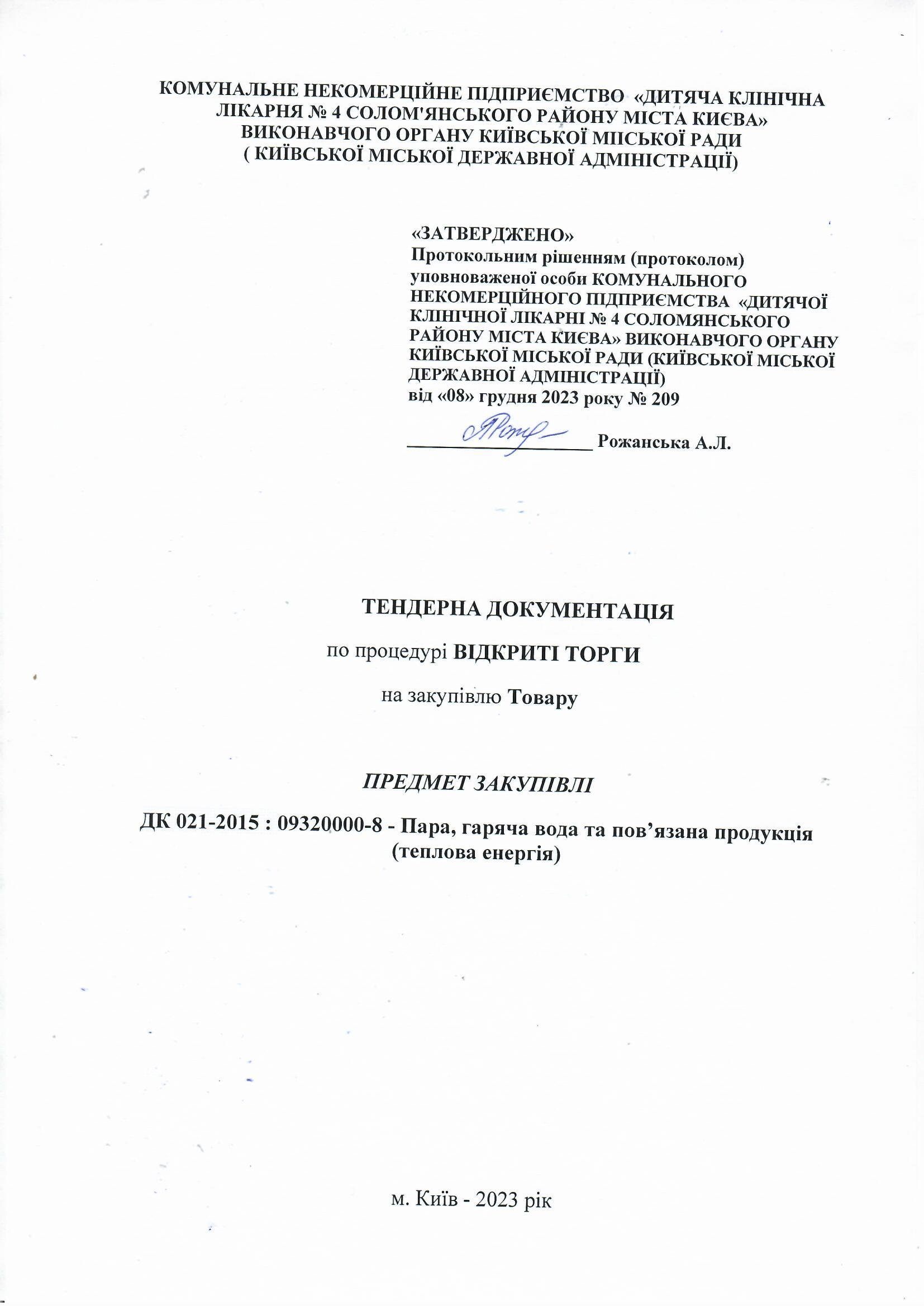 ДОДАТОК 1до тендерної документаціїПерелік документів та інформації  для підтвердження відповідності УЧАСНИКА  кваліфікаційним критеріям, визначеним у статті 16 Закону “Про публічні закупівлі”:**У разі участі об’єднання учасників підтвердження відповідності кваліфікаційним критеріям здійснюється з урахуванням узагальнених об’єднаних показників кожного учасника такого об’єднання на підставі наданої об’єднанням інформації.2. Підтвердження відповідності УЧАСНИКА (в тому числі для об’єднання учасників як учасника процедури)  вимогам, визначеним у пункті 47 Особливостей.Замовник не вимагає від учасника процедури закупівлі під час подання тендерної пропозиції в електронній системі закупівель будь-яких документів, що підтверджують відсутність підстав, визначених у пункті 47 Особливостей (крім абзацу чотирнадцятого цього пункту), крім самостійного декларування відсутності таких підстав учасником процедури закупівлі відповідно до абзацу шістнадцятого пункту 47 Особливостей.Учасник процедури закупівлі підтверджує відсутність підстав, зазначених в пункті 47 Особливостей  (крім підпунктів 1 і 7, абзацу чотирнадцятого цього пункту), шляхом самостійного декларування відсутності таких підстав в електронній системі закупівель під час подання тендерної пропозиції.Замовник самостійно за результатами розгляду тендерної пропозиції учасника процедури закупівлі підтверджує в електронній системі закупівель відсутність в учасника процедури закупівлі підстав, визначених підпунктами 1 і 7 цього пункту (пункту 47 Особливостей).Учасник  повинен надати довідку у довільній формі щодо відсутності підстави для відмови учаснику процедури закупівлі в участі у відкритих торгах, встановленої в абзаці 14 пункту 47 Особливостей. Учасник процедури закупівлі, що перебуває в обставинах, зазначених у цьому абзаці, може надати підтвердження вжиття заходів для доведення своєї надійності, незважаючи на наявність відповідної підстави для відмови в участі у відкритих торгах. Для цього учасник (суб’єкт господарювання) повинен довести, що він сплатив або зобов’язався сплатити відповідні зобов’язання та відшкодування завданих збитків. Якщо замовник вважає таке підтвердження достатнім, учаснику процедури закупівлі не може бути відмовлено в участі в процедурі закупівлі.Якщо на момент подання тендерної пропозиції учасником в електронній системі закупівель відсутня технічна можливість підтвердження учасником відсутності окремих підстав, зазначених у пункті 47 Особливостей, шляхом самостійного декларування в електронній системі, то факт подання тендерної пропозиції вважається самостійним декларуванням відсутності таких підстав для відмови йому в участі в торгах за вимогами пункту 47 Особливостей.3. Перелік документів та інформації  для підтвердження відповідності ПЕРЕМОЖЦЯ вимогам, визначеним у пункті 47 Особливостей:Переможець процедури закупівлі у строк, що не перевищує чотири дні з дати оприлюднення в електронній системі закупівель повідомлення про намір укласти договір про закупівлю, повинен надати замовнику шляхом оприлюднення в електронній системі закупівель документи, що підтверджують відсутність підстав, зазначених у підпунктах 3, 5, 6 і 12 та в абзаці чотирнадцятому пункту 47 Особливостей.  3.1. Документи, які надаються  ПЕРЕМОЖЦЕМ (юридичною особою):3.2. Документи, які надаються ПЕРЕМОЖЦЕМ (фізичною особою чи фізичною особою — підприємцем):4. Інша інформація встановлена відповідно до законодавства (для УЧАСНИКІВ — юридичних осіб, фізичних осіб та фізичних осіб — підприємців).ДОДАТОК  2до тендерної документації Інформація про необхідні технічні, якісні та кількісні характеристики предмета закупівлі — технічні вимоги до предмета закупівліАдреса об’єкта поставки товару:Україна, 03126, м. Київ, м. Київ, проспект Любомира Гузара, будинок 3;Україна, 03126, м. Київ, м. Київ, вулиця Академіка Стражеска, 6 АКількість товару визначається на підставі знятих показників лічильників, які встановлені на об’єктах КНП «ДКЛ № 4» та може змінюватися в залежності від потреб підприємства в межах договірної величини.Обсяг закупівлі товару включає теплову енергію для потреб: опалення, гарячого водопостачання та вентиляції.Якість теплової енергії, має відповідати вимогам, встановленим технічним умовам, нормам та стандартам, передбаченим чинним законодавством України в сфері теплопостачання.Відносини між постачальником та споживачами теплової енергії регулюють нормативно-правові акти, зокрема, але не виключно:Закон України «Про теплопостачання» (2 червня 2005 року N 2633-IV);Державні будівельні норми (ДБН В.2.5-39:2008) п. 4.1.1 та п.7.5.2;Правила технічної експлуатації теплових установок і мереж щодо наявності резервних джерел теплопостачання для медичних закладів (об’єкти першої категорії надійності);Закон України «Про Національну комісію, що здійснює державне регулювання у сферах енергетики та комунальних послуг» (22 вересня 2016 року №1540-VIII).Постачальник зобов'язується забезпечити комерційну якість послуг, які надаються Споживачу, що передбачає вчасне та повне інформування Споживача про умови постачання теплової енергії, ціни на теплову енергію та вартість послуг, що надаються, надання роз’яснень положень актів чинного законодавства, якими регулюються відносини Сторін договору, укладеного за результатом проведення процедури закупівлі, ведення точних та прозорих розрахунків із Споживачем, а також можливість вирішення спірних питань шляхом досудового врегулювання. На підтвердження надати в складі тендерної пропозиції Гарантійний лист.Учасник в складі тендерної пропозиції повинен надати чинну ліцензію на право провадження господарської діяльності з постачання теплової енергії.ДОДАТОК  3до тендерної документації «Проєкт договору про закупівлю»ДОГОВІР ПРО ЗАКУПІВЛЮ ТОВАРУ № м. Київ                                                                                                                                  «___» ________  202_ рокуКОМУНАЛЬНЕ НЕКОМЕРЦІЙНЕ ПІДПРИЄМСТВО «ДИТЯЧА КЛІНІЧНА ЛІКАРНЯ №4 СОЛОМ’ЯНСЬКОГО РАЙОНУ МІСТА КИЄВА» ВИКОНАВЧОГО ОРГАНУ КИЇВСЬКОЇ МІСЬКОЇ РАДИ (КИЇВСЬКОЇ МІСЬКОЇ ДЕРЖАВНОЇ АДМІНІСТРАЦІЇ), в особі ______, яка діє на підставі Статуту (далі - Споживач), з однієї сторони, і_______, в особі _____, який діє на підставі ______ (далі - Постачальник), з  іншої сторони, разом - Сторони, уклали цей договір про таке (далі – Договір, Договір про закупівлю):1. ПРЕДМЕТ ДОГОВОРУ1.1. Постачальник зобов’язується поставити Споживачу товар, зазначений в п. 1.2. Договору, а Споживач – прийняти і оплатити товар, в порядку і строки згідно з цим Договором.1.2. Найменування товару – ДК 021-2015 : 09320000-8 - Пара, гаряча вода та пов’язана продукція (теплова енергія) (далі – Товар).Товар за цим Договором постачається Споживачу за допомогою технічних засобів передачі та розподілу. Одиницею виміру теплової енергії є 1 Гкал.1.3.Теплова енергія поставляється Споживачу у кількості 812 Гкал, згідно з Додатком № 1 до  цього договору.1.4. Обсяги закупівлі товару можуть бути зменшені залежно від реального фінансування видатків та виробничих потреб Споживача.2. ЯКІСТЬ2.1. Постачальник підтримує середньодобову температуру теплоносія в подавальному трубопроводі залежно від температури зовнішнього повітря, у відповідності до затвердженого Сторонами Температурного графіку роботи автономної котельні (Додаток № 2 до Договору).2.2. Постачальник зобов'язується забезпечити комерційну якість послуг, які надаються Споживачу за цим Договором, що передбачає вчасне та повне інформування Споживача про умови постачання теплової енергії, ціни на теплову енергію та вартість послуг, що надаються, надання роз’яснень положень актів чинного законодавства, якими регулюються відносини Сторін, ведення точних та прозорих розрахунків із Споживачем, а також можливість вирішення спірних питань шляхом досудового врегулювання.2.3.Постачальник за цим Договором не має права вимагати від Споживача будь-якої іншої плати за теплову енергію, крім передбаченої умовами Договору.3. ЦІНА ДОГОВОРУ3.1. Ціна цього Договору становить: _________________ грн. (__________________ гривень ___ копійок), в т.ч. ПДВ/без ПДВ - ___________________ грн., в тому числі:Загальний фонд _________________________ грн. (без ПДВ/з ПДВ);Спеціальний фонд _______________________ грн. (без ПДВ/з ПДВ)та складається із суми очікуваної вартості обсягів місячних поставок теплової енергії протягом вказаного у п. 10.1 строку дії договору.3.2. Ціна цього Договору може бути зменшена за взаємною згодою Сторін, шляхом укладання додаткової угоди.4. ПОРЯДОК ЗДІЙСНЕННЯ ОПЛАТИ4.1. Розрахунки проводяться виключно у грошовій формі. 4.2. Розрахунки проводяться щомісяця шляхом:- перерахування грошових коштів у національній валюті України на розрахунковий рахунок Постачальника протягом 20 (двадцяти) робочих днів з дня підписання акту приймання - передавання товарної продукції.4.3. Споживач проводить розрахунки за цим Договором після отримання Товару на підставі акту приймання - передавання товарної продукції на підставі ч.1 ст.49 Бюджетного кодексу України.4.4. Оплата здійснюється по факту поставки Товару. У разі затримки бюджетного фінансування оплата за поставлені Товари здійснюється протягом 5-ти (п'яти) банківських днів з дати отримання Споживачем бюджетного призначення на фінансування закупівлі на свій реєстраційний рахунок. Бюджетні зобов’язання за Договором виникають у разі наявності та в межах відповідних бюджетних асигнувань.4.5. У випадку несвоєчасної оплати, внаслідок затримки бюджетного фінансування штрафні санкції (пеня, штраф, неустойка, тощо) до Споживача не застосовуються.4.6. До акту приймання - передавання товарної продукції на оплату товару Постачальником додаються: облікові картки за звітний період та акти звіряння розрахунків на звітну дату. 4.7. В акті приймання - передавання товарної продукції обов’язково зазначається вартість теплової енергії, зазначена в Додатку № 3 до Договору.5. ПОСТАВКА ТОВАРІВ5.1. Строк (термін) поставки товарів: з «____» __________ 2024 року до 31 грудня 2024 р. Початок та припинення постачання теплової енергії погоджується зі Споживачем.5.2. Місце поставки (передачі) товару: Україна, 03126, м. Київ, м. Київ, проспект Любомира Гузара, будинок 3;Україна, 03126, м. Київ, м. Київ, вулиця Академіка Стражеска, 6 А5.3. Межа балансової належності та експлуатаційної відповідальності встановлюється по лінії фланцевого з’єднання, після останньої встановленої перед тепловим пунктом запірної арматури у місці приєднання зовнішньої теплової мережі до внутрішньої системи теплопостачання споживачів Споживача. Межа балансової належності не підлягає зміні в односторонньому порядку.5.4. Поставка товару здійснюється Постачальником згідно із заявленими Споживачем обсягами, зазначеними в Додатку № 1 до Договору.6. ПРАВА ТА ОБОВ'ЯЗКИ СТОРІН6.1. Споживач зобов'язаний:6.1.1. Додержуватися кількості споживання теплової енергії за обсягом, визначеним у Додатку № 1 до Договору, не допускаючи їх перевищення, та своєчасно сплачувати вартість спожитої теплової енергії.6.1.2. Дотримуватись умов та порядку оплати в обсягах і в терміни, визначені Договором.6.1.3. За самовільне підключення систем теплоспоживання чи підключення їх перед або поза приладами обліку, сплачувати Постачальнику 2-кратну вартість теплової енергії, за кількість теплової енергії, спожитої такими системами.6.1.4. Додержувати норми якості (загальну лужність, залишкову загальну жорсткість, розчинений кисень) зворотної мережної води після своїх систем теплоспоживання.6.1.5. Додержувати температуру гарячої води на виході з водопідігрівача не нижче 500С.6.1.6. Не включати тепловикористовуюче обладнання, експлуатація якого була заборонена або не прийнята Постачальником.6.1.7. Мати наказ про призначення особи, відповідальної за справний стан та безпечну експлуатацію тепловикористовуючих установок і теплових мереж Споживача. Обслуговувати своє теплове обладнання підготовленим та атестованим персоналом, чи за договором зі спеціалізованими організаціями, з відповідальністю Споживача за експлуатацію власного теплового обладнання.6.1.8. Передбачити резервне джерело теплопостачання для об’єктів Споживача, які потребують безперервного теплопостачання.6.1.9. Забезпечити безперебійне постачання теплової енергії від межі балансової належності до власної системи теплопостачання, а також системи інших підприємств, організацій та установ, приєднаних до теплового обладнання Споживача.6.1.10. Виконувати вимоги щодо зобов’язань Споживача, викладені в Правилах користування тепловою енергією та Правилах технічної експлуатації теплових установок і мереж.6.1.11. Щороку, в міжопалювальний період, підготовлювати власне теплове господарство згідно з Правилами підготовки теплових господарств до опалювального періоду та іншими нормативними актами, що регулюють це питання.6.1.12. Забезпечувати безперешкодний доступ представників Постачальника до теплокамер, теплопунктів, тепловикористовуючих установок та приладів обліку теплової енергії для виконання службових обов’язків.6.1.13. Зберігати власні прилади обліку теплової енергії, ремонтувати їх, налагоджувати і забезпечувати своєчасну метрологічну атестацію. 6.1.14. При зберіганні матеріальних цінностей у підвальних приміщеннях, в які може потрапити мережна вода при пошкодженні обладнання теплових мереж чи систем, приймати заходи щодо герметизації щілин, отворів та вводів інженерних комунікацій, встановлення сигналізації при попаданні води в підвал. Здійснювати заходи щодо відводу гарячої води, у випадку її попадання у підвальні приміщення.6.1.15. Споживати у разі, якщо він є бюджетною установою, теплову енергію виключно в межах коштів, передбачених кошторисом витрат фінансування видатків як на поточне споживання, так і на покриття заборгованості, з наданням Учаснику кошторису витрат на кожний рік (з розбивкою поквартально, помісячно).6.1.16. Здійснювати систематичний контроль обсягів споживання теплової енергії у межах затвердженого фінансування видатків.6.1.17. У разі перевищення обсягів споживання, Споживач зобов’язаний терміново письмово повідомити Постачальника про необхідність обмеження/припинення теплопостачання.6.2. Споживач має право:6.2.1. Достроково розірвати цей Договір у разі невиконання зобов'язань Постачальником, повідомивши його про це письмово не менше ніж за 15 діб до визначеної Споживачем дати припинення Договору.6.2.2. Контролювати поставку теплової енергії у строки, встановлені цим Договором.6.2.3. Зменшувати обсяг закупівлі та загальну вартість в залежності від фінансування видатків. У такому разі Сторони вносять відповідні зміни до цього Договору.6.2.4. Повернути документи Постачальнику без здійснення оплати у разі неналежного оформлення документів, зазначених у розділі 4 цього Договору (відсутність печатки, підписів тощо).6.3. Постачальник зобов'язаний:6.3.1. Постачати теплову енергію на потреби: опалення та вентиляції – в період опалювального сезону; гарячого водопостачання – протягом року; в кількості та в обсягах згідно з Додатком № 1 до цього Договору у період його дії.6.3.2. Підтримувати середньодобову температуру теплоносія в подавальному трубопроводі згідно з затвердженим Сторонами Температурним графіком роботи автономної котельні (Додаток № 2 до Договору).6.3.3. Постачальник зобов’язаний повернути Споживачу кошти у сумі, виявленого контролюючими органами, завищення ціни товару протягом 10 календарних днів з моменту отримання письмової вимоги від Споживача.6.4. Постачальник має право:6.4.1.Своєчасно та у повному обсязі отримувати плату за поставлену товарну продукцію за вартістю теплової енергії, зазначеною в Додатку № 3 до Договору.6.4.2.Вимагати від Споживача виконання умов цього Договору.6.4.3.Частково або повністю відключати тепловикористовуюче обладнання Споживача в разі:- невиконання термінів оплати коштів за відпущену теплову енергію, в строки передбачені умовами  Договору;- інших дій Споживача, що порушують умови цього Договору та діючі нормативні документи в сфері теплопостачання.6.4.4. Після попередження Споживача, припиняти подачу теплової енергії на узгоджений Сторонами термін для виконання передбачених графіком випробувань теплових мереж, їх поточних та капітальних ремонтів, профілактики та ремонту обладнання джерел тепла. Крім того, в разі необхідності, припинення постачання теплової енергії можливе з метою недопущення або усунення технологічних порушень в системах теплопостачання.6.4.6. У разі порушень Споживачем умов Договору, складати відповідні акти, приписи, проводити нарахування штрафних санкцій та стягувати заборгованість за рішенням суду у встановленому чинним законодавством порядку.6.4.7. При включенні Споживачем теплового обладнання, експлуатація якого була заборонена Постачальником або не підготовленого до опалювального сезону, кількість теплової енергії, яка подається на це обладнання, визначати як при самовільному включенні мережної води.6.4.8. У разі несвоєчасної сплати в терміни, передбачені умовами Договору, Постачальник залишає за собою право в односторонньому порядку ввести обмеження на постачання Споживачу теплової енергії шляхом зниження температури в подавальному трубопроводі, або зниження об’єму теплопостачання, аж до повного його припинення.6.4.9. У разі виявлення самовільного підключення тепловикористовуючого обладнання складати відповідні акти, приписи, проводити нарахування штрафних санкцій в 2-кратному розмірі від вартості самовільно спожитої теплової енергії та стягувати за рішенням суду у встановленому чинним законодавством порядку.6.4.10. У разі невиконання Споживачем своїх зобов'язань за Договором, Постачальник має право достроково розірвати цей Договір в частині постачання теплової енергії, повідомивши про це Споживача письмово у строк не менше ніж за 30 діб до визначеної Постачальником дати припинення Договору.7. ВІДПОВІДАЛЬНІСТЬ СТОРІН7.1. У разі невиконання або неналежного виконання своїх зобов'язань за Договором Сторони несуть відповідальність, передбачену чинним законодавством України та цим Договором.7.2. У разі невиконання або несвоєчасного виконання зобов'язань Постачальником за Договором (зокрема, у випадках, передбачених п.7.5. Договору) Постачальник сплачує Споживачу пеню у розмірі подвійної облікової ставки НБУ за кожний день прострочення терміну виконання зобов’язань.7.3. У разі невиконання або несвоєчасного виконання зобов'язань Споживачем за Договором (зокрема, у випадках, передбачених п.7.6. Договору) Споживач сплачує Постачальнику штрафні санкції пеню у розмірі подвійної облікової ставки НБУ за кожний день прострочення терміну виконання зобов’язань.7.4. Сторони несуть повну відповідальність за правильність зазначених у цьому Договорі реквізитів (повна та скорочена назва, місцезнаходження, код ЄДРПОУ, банківські реквізити, індивідуального податкового номеру, тощо) та зобов’язуються повідомляти одна одну письмовим повідомленням про зміни у зазначених у цьому Договорі реквізитах протягом 3 календарних днів з дати виникнення таких змін.7.5. Постачальник несе відповідальність за:7.5.1. Невиконання умов цього Договору.7.5.2. Порушення безперебійного відпуску теплової енергії, при виконанні Споживачем своїх зобов’язань за цим Договором.7.5.3. За правильність застосування вартості теплової енергії та достовірність визначення обсягів постачання теплової енергії Споживачу.7.5.4. Виконання Правил, нормативних чи галузевих актів щодо взаєморозрахунків за енергоносії та чинного законодавства України.7.5.6. Постачальник не несе відповідальність за відносини Споживача з третьою стороною.7.6. Споживач несе відповідальність за:7.6.1. Невиконання умов цього Договору.7.6.2. Самовільний зрив пломб, встановлених Постачальником, та порушення їх цілісності згідно з Правилами користування тепловою енергією. У такому разі Споживач несе відповідальність, яка передбачена за самовільне підключення до теплових мереж Постачальника.7.6.3. Виконання порядку розрахунків за теплову енергію, у відповідності до умов даного Договору.7.6.4. Виконання Правил, нормативних актів з питань користування, взаєморозрахунків за енергоносії та чинного законодавства України.7.6.5. Зберігання приладів обліку, їх нормальну роботу, ремонт та наладку.7.6.6. Зберігання матеріальних цінностей, розташованих у підвальних приміщеннях, в які може потрапити мережна вода при пошкодженні обладнання теплових мереж або систем.7.6.7. Використання мережної води для побутових потреб. 7.6.8. Достовірність даних з розподілу займаної площі орендарями, кількість точок підключень до теплових мереж енергопостачальної організації (ГВП) іншої інформації, необхідної для оформлення та виконання умов Договору.7.6.9. Перешкоджання або недопуск до систем теплопостачання (територію підприємства, установи тощо) працівників Постачальника при виконанні ними службових обов’язків.7.7. У разі порушення Постачальником умов цього Договору в будь-який спосіб, у т. ч. щодо порядку та строків постачання, якості поставленого товару, порядку та строків передачі первинних та інших документів, складання яких прямо передбачено цим Договором або випливає з його положень чи актів законодавства, Споживач має право в будь-який час як протягом строку дії цього Договору, визначеного у п. 10.1. цього Договору, так і протягом одного року після спливу строку дії цього Договору, застосувати до Постачальника оперативно-господарську санкцію у формі відмови від встановлення на майбутнє господарських зв’язків (далі – Санкція).Строк дії Санкції визначає Споживач, але не буде перевищувати трьох років з моменту початку її застосування. Санкцію Споживач застосовує в позасудовому порядку без попереднього пред’явлення претензії. Споживач повідомляє Постачальникові про застосування до нього Санкції та строк її дії в результаті направлення повідомлення в будь-який спосіб (телефоном, письмово, факсом, електронною поштою тощо), або публікуючи на офіційній веб-сторінці Споживача мережі Інтернет за адресою https://www.dkl4.com/, зокрема в результаті включення Постачальника до відповідного переліку (реєстру) осіб, щодо яких Споживач застосував оперативно-господарські санкції.Протягом строку дії Санкції Споживач з Постачальником (у разі реорганізації постачальника – з його правонаступниками) не укладатиме жодних договорів та угод цивільного чи господарського характеру, незалежно від їх предмета, ціни та (не)застосування передбачених законодавством процедур відбору постачальників, у тому числі процедур публічних закупівель.Застосування Санкції може бути достроково припинене в будь-який час до закінчення строку її дії за рішенням Споживача чи суду.8. ФОРС-МАЖОРНІ ОБСТАВИНИ (ОБСТАВИНИ НЕПЕРЕБОРНОЇ СИЛИ)8.1. Жодна з Сторін не несе відповідальності перед іншою Стороною за повне або часткове невиконання зобов’язань за Договором, якщо це невиконання буде наслідком дії форс-мажорних обставин (обставин непереборної сили), незалежних від волі Сторін, що виникли після підписання цього Договору, а саме; загроза війни, збройний конфлікт або серйозна погроза такого конфлікту, включаючи але не обмежуючись ворожими атаками, блокадами, військовим ембарго, дії іноземного ворога, загальна військова мобілізація, військові дії, оголошена та неоголошена війна, дії суспільного ворога, збурення, акти тероризму, диверсії, піратства, безлади, вторгнення, блокада, революція, заколот, повстання, масові заворушення, введення комендантської години, карантину, встановленого Кабінетом Міністрів України, експропріація, примусове вилучення, захоплення підприємств, реквізиція, громадська демонстрація, блокада, страйк, аварія, протиправні дії третіх осіб, пожежа, вибух, тривалі перерви в роботі транспорту, регламентовані умовами відповідних рішень та актами державних органів влади, закриття морських проток, ембарго, заборона (обмеження) експорту/імпорту тощо, а також викликані винятковими погодними умовами і стихійним лихом, а саме: епідемія, сильний шторм, циклон, ураган, торнадо, буревій, повінь, нагромадження снігу, ожеледь, град, заморозки, замерзання моря, проток, портів, перевалів, землетрус, блискавка, пожежа, посуха, просідання і зсув ґрунту, інші стихійні лиха тощо (стаття 141 Закону України «Про торгово-промислові палати України»).8.2. Сторона, що не може виконувати зобов’язання за цим Договором унаслідок дії форс-мажорних обставин (обставин непереборної сили), повинна протягом 14-ти календарних днів з моменту їх виникнення повідомити про це іншу Сторону у письмовій формі шляхом направлення офіційного листа на офіційну електронну адресу (або електронну адресу, зазначену в договорі). Неповідомлення або несвоєчасне повідомлення про настання чи припинення обставин непереборної сили позбавляє Сторону права посилатися на них як на обставини, що звільняють від відповідальності за невиконання або неналежне виконання зобов’язань за цим Договором.8.3. Сторона, для якої склались форс-мажорні обставини (обставини непереборної сили), зобов’язана надати іншій Стороні документ, виданий Торгово-промисловою палатою України, яким засвідчене настання форс-мажорних обставин (обставин непереборної сили).Документ, зазначений у цьому пункті, Сторона, для якої склались форс-мажорні обставини (обставини непереборної сили), повинна надати іншій Стороні у розумний строк, але не пізніше ніж 14 днів з моменту припинення дії форс-мажорних обставин (обставин непереборної сили) та їх наслідків.8.4. У разі коли строк дії форс мажорних обставин (обставин непереборної сили) триває більше двох  місяців, кожна із Сторін в установленому порядку має право розірвати цей Договір достроково шляхом направлення іншій Стороні офіційного листа на офіційну електронну адресу (або електронну адресу, зазначену в цьому Договорі) не менш ніж за 30 календарних днів до бажаної дати розірвання, яка обов’язково зазначається в такому листі.8.5. На дату укладення цього Договору існує форс-мажорна обставина (обставина непереборної сили) щодо військової агресії Російської Федерації проти України, що стала підставою введення Воєнного стану, що підтверджено листом Торгово-промислової палати України від 28.02.2022 № 2024/02.0-7.1, тому згідно з пунктом 8.1 розділу 8 «ФОРС-МАЖОРНІ ОБСТАВИНИ (ОБСТАВИНИ НЕПЕРЕБОРНОЇ СИЛИ)» Договору зазначена форс-мажорна обставина (обставина непереборної сили) не звільняє Постачальника від відповідальності за невиконання або неналежне виконання зобов’язань за цим Договором.8.6. Виникнення форс-мажорних обставин (обставин непереборної сили) не є підставою для відмови Споживача від сплати Постачальнику за теплову енергію, яка була надана до їх виникнення.9. ВИРІШЕННЯ СПОРІВ9.1. У випадку виникнення спорів або розбіжностей Сторони зобов’язуються вирішувати їх  шляхом взаємних переговорів та консультацій.9.2. У разі недосягнення Сторонами згоди спори (розбіжності) вирішуються у судовому порядку.10. СТРОК ДІЇ ДОГОВОРУ10.1. Цей Договір набирає чинності з дати його підписання Сторонами і діє до 31.12.2024 року,  а в частині проведення розрахунків до повного їх завершення.10.2. Цей Договір укладається і підписується у 2-х примірниках, що мають однакову юридичну силу по одному для кожної із Сторін.10.3. Припинення дії Договору не звільняє Споживача від обов’язку повної сплати за спожиту теплову енергію.11. ПОРЯДОК ЗМІНИ УМОВ ДОГОВОРУ ПРО ЗАКУПІВЛЮ11.1. Зміни до договору про закупівлю можуть вноситись у випадках, зазначених у цьому договорі про закупівлю та оформляються у письмовій формі шляхом укладення відповідної додаткової угоди (угод) Сторонами.11.2. Пропозицію щодо внесення змін до договору про закупівлю може зробити кожна із Сторін договору про закупівлю шляхом направлення офіційного листа (пропозиції) іншій стороні в письмовій формі.11.3. Пропозиція щодо внесення змін до договору про закупівлю має містити обґрунтування необхідності внесення таких змін і виражати намір особи, яка її зробила, вважати себе зобов'язаною у разі її прийняття.11.4. Сторона, що отримала пропозицію щодо внесення змін до договору про закупівлю, має протягом 20 робочих днів розглянути пропозицію та погодитись із нею чи надати відмову.11.5. Зміна цього договору про закупівлю допускається лише за згодою сторін, якщо інше не встановлено цим договором про закупівлю або законом. Водночас цей договір про закупівлю може бути змінено або розірвано за рішенням суду на вимогу однієї із сторін у разі істотного порушення договору про закупівлю другою стороною та в інших випадках, встановлених цим договором про закупівлю або законом.11.6. Додаткові угоди та додатки до цього договору про закупівлю є його невід'ємною частиною і мають юридичну силу у разі, якщо вони викладені в письмовій формі, підписані Сторонами та набирають чинності з моменту їх підписання уповноваженими представниками Сторін.11.7. Істотні умови договору про закупівлю не можуть змінюватися після його підписання до виконання зобов'язань Сторонами в повному обсязі, крім випадків:1) зменшення обсягів закупівлі, зокрема з урахуванням фактичного обсягу видатків Споживача.Сторони можуть внести зміни до договору про закупівлю у разі зменшення обсягів закупівлі, зокрема з урахуванням фактичного обсягу видатків Споживача, а також у випадку зменшення обсягу споживчої потреби товару. У такому випадку ціна договору про закупівлю зменшується залежно від зміни таких обсягів;2) погодження зміни ціни за одиницю товару в договорі про закупівлю у разі коливання ціни такого товару на ринку, що відбулося з моменту укладення договору про закупівлю або останнього внесення змін до договору про закупівлю в частині зміни ціни за одиницю товару. Зміна ціни за одиницю товару здійснюється пропорційно коливанню ціни такого товару на ринку (відсоток збільшення ціни за одиницю товару не може перевищувати відсоток коливання (збільшення) ціни такого товару на ринку) за умови документального підтвердження такого коливання та не повинна призвести до збільшення суми, визначеної в договорі про закупівлю на момент його укладення. У разі коливання ціни такого товару на ринку, що відбулося з моменту укладення договору про закупівлю або останнього внесення змін до договору про закупівлю в частині зміни ціни за одиницю товару, Постачальник письмово звертається до Споживача щодо зміни ціни за одиницю товару. Наявність факту коливання ціни такого товару на ринку підтверджується довідкою/ами або листом/ами (завіреними копіями цих довідки/ок або листа/ів) відповідних органів, установ, організацій, які уповноважені надавати відповідну інформацію щодо коливання ціни такого товару на ринку. До розрахунку ціни за одиницю товару приймається ціна щодо розміру ціни на товар на момент укладання Договору (з урахуванням внесених раніше змін до Договору про закупівлю) та на момент звернення до вказаних органів, установ, організацій, що підтверджує коливання (зміни) цін на ринку такого товару, що є предметом закупівлі за цим Договором;  3) покращення якості предмета закупівлі за умови, що таке покращення не призведе до збільшення суми, визначеної в Договорі про закупівлю.Сторони можуть внести зміни до договору у разі покращення якості предмета закупівлі за умови, що така зміна не призведе до зміни предмета закупівлі та відповідає тендерній документації в частині встановлення вимог та функціональних характеристик до предмета закупівлі і є покращенням його якості. Підтвердженням можуть бути документи технічного характеру з відповідними висновками, наданими уповноваженими органами, що свідчать про покращення якості, яке не впливає на функціональні характеристики предмета закупівлі;4) продовження строку дії договору про закупівлю та/або строку виконання зобов’язань щодо передачі товару у разі виникнення документально підтверджених об’єктивних обставин, що спричинили таке продовження, у тому числі обставин непереборної сили, затримки фінансування витрат Споживача, за умови що такі зміни не призведуть до збільшення суми, визначеної в договорі про закупівлю.Форма документального підтвердження об’єктивних обставин визначатиметься Споживачем у момент виникнення об’єктивних обставин (з огляду на їхні особливості) з дотриманням чинного законодавства;5) погодження зміни ціни в договорі про закупівлю в бік зменшення (без зміни кількості (обсягу) та якості товарів.Сторони можуть внести зміни до Договору в разі узгодженої зміни ціни в бік зменшення (без зміни кількості (обсягу) та якості товарів;6) зміни ціни в договорі про закупівлю у зв’язку зі зміною ставок податків і зборів та/або зміною умов щодо надання пільг з оподаткування – пропорційно до зміни таких ставок та/або пільг з оподаткування, а також у зв’язку зі зміною системи оподаткування пропорційно до зміни податкового навантаження внаслідок зміни системи оподаткування. Сторони можуть внести зміни до Договору в разі зміни згідно із законодавством ставок податків і зборів та/або зміною умов щодо надання пільг з оподаткування – пропорційно до зміни таких ставок та/або пільг з оподаткування, а також у зв’язку зі зміною системи оподаткування пропорційно до зміни податкового навантаження внаслідок зміни системи оподаткування. Зміна ціни у зв’язку зі зміною ставок податків і зборів та/або зміною умов щодо надання пільг з оподаткування — пропорційно до зміни таких ставок та/або пільг з оподаткування, а також у зв’язку з зміною системи оподаткування пропорційно до зміни податкового навантаження внаслідок зміни системи оподаткування. Може відбуватися як в бік збільшення, так і в бік зменшення, сума Договору може змінюватися залежно від таких змін без зміни обсягу закупівлі. Підтвердженням можливості внесення таких змін будуть чинні (введені в дію) нормативно-правові акти Держави;7) зміни встановленого згідно із законодавством органами державної статистики індексу споживчих цін, зміни курсу іноземної валюти, зміни біржових котирувань або показників Platts, ARGUS, регульованих цін (тарифів), нормативів, середньозважених цін на електроенергію на ринку “на добу наперед”, що застосовуються в договорі про закупівлю, у разі встановлення в договорі про закупівлю порядку зміни ціни. 8) зміни умов у зв’язку із застосуванням положень частини шостої статті 41 Закону «Про публічні закупівлі», а саме дія договору про закупівлю може бути продовжена на строк, достатній для проведення процедури закупівлі на початку наступного року в обсязі, що не перевищує 20 відсотків суми, визначеної в початковому договорі про закупівлю, укладеному в попередньому році, якщо видатки на досягнення цієї цілі затверджено в установленому порядкуЦі зміни можуть бути внесені до закінчення терміну дії договору про закупівлю12.ІНШІ УМОВИ12.1. Жодна із сторін не має права передавати свої права та обов’язки за даним Договором іншій стороні, без письмової згоди іншої сторони.12.2. У випадках передачі Споживачем свого об’єкта іншій організації, Постачальник повинен бути повідомлений в 3-денний термін відповідним двостороннім листом. У цьому разі Договір буде припинений тільки при повній сплаті Споживачем заборгованості за спожиту теплову енергію.12.3. Зміни і доповнення до Договору вносяться тільки у письмовій формі, шляхом укладення       відповідних додаткових угод, які додаються до тексту Договору як невід’ємні його частини.12.4. Сторони зобов’язуються письмово повідомляти про зміну поштових чи банківських реквізитів (місцезнаходження, найменування, організаційно-правові форми, банківські реквізити тощо) не пізніше ніж через 3 дні після настання таких змін.12.5. Після підписання даного Договору всі попередні переговори за ним, листування, попередні угоди та протоколи про наміри з питань, що так чи інакше стосуються даного Договору, втрачають юридичну силу.12.6. У випадку, якщо Сторона письмово не повідомить іншу Сторону про зміну своїх реквізитів у триденний термін, вся кореспонденція і платежі, направлені за старими реквізитами вважаються отриманими належною стороною.12.7.Для постійного зв’язку з Постачальником та узгодження всіх питань, пов’язаних з виконанням умов цього Договору, Споживач призначає відповідальною особою за теплове господарство : __________________________________________.12.8.Постачальник призначає відповідального представника в особі __________________13.ДОДАТКИ ДО ДОГОВОРУ13.1.Сторони дійшли згоди, що невід’ємною частиною цього Договору є додатки:13.1.1. Додаток № 1 - Обсяги постачання теплової енергії Споживачу;13.1.2. Додаток № 2 - Температурний графік роботи автономної котельні;13.1.3. Додаток № 3 – Вартість теплової енергії.14.МІСЦЕЗНАХОДЖЕННЯ ТА БАНКІВСЬКІ РЕКВІЗИТИ СТОРІНДодаток № 1до Договору про закупівлю товару № ___від «___ » _____________ 202__ р.ОБСЯГИ ПОСТАЧАННЯ ТЕПЛОВОЇ ЕНЕРГІЇ СПОЖИВАЧУ Загальний обсяг постачання теплової енергії за договором складає 812 Гкал. Додаток № 2до Договору про закупівлю товару № ___від «___ » _____________ 202__ р..ТЕМПЕРАТУРНИЙ ГРАФІК РОБОТИ АВТОНОМНОЇ КОТЕЛЬНІ 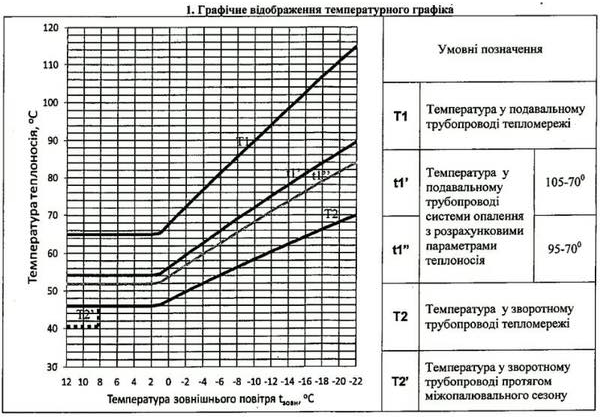 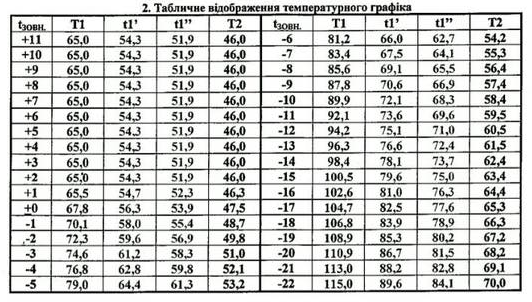 Додаток № 3до Договору про закупівлю товару № ___від «___ » _____________ 202__ р.Вартість теплової енергії Розрахунки з “Споживачем” за відпущену теплову енергію “Постачальником” проводяться згідно з ціною, яка становить за кожну відпущену 1 Гкал ______, грн. з ПДВ/без ПДВ.ДОДАТОК 4до тендерної документаціїТЕНДЕРНА ПРОПОЗИЦІЯМи, (найменування Учасника), надаємо свою тендерну пропозицію щодо участі у процедурі відкритих торгів на закупівлю за предметом ДК 021-2015 : 09320000-8 - Пара, гаряча вода та пов’язана продукція (теплова енергія), згідно з технічними та іншими вимогами Замовника.Вивчивши тендерну документацію та інформацію про необхідні технічні, якісні та кількісні характеристики, на виконання зазначеного вище маємо можливість та погоджуємося виконати вимоги Замовника та Договору про закупівлю на загальну вартість тендерної пропозиції:Строк поставки товару: до 31.12.2024 року. Учасник визначає ціну на товар з урахуванням усіх податків і зборів, що сплачуються або мають бути сплачені.Обсяги закупівлі товарів можуть бути зменшені залежно від потреб Замовника та реального фінансування видатків.У разі визначення нас переможцем та прийняття рішення про намір укласти договір про закупівлю, ми візьмемо на себе зобов'язання виконати всі умови, передбачені договором про закупівлю.Ми зобов’язуємося забезпечити дотримання загальних та гарантованих стандартів якості товару.Ми погоджуємося дотримуватися умов цієї тендерної пропозиції протягом 120 календарних днів з дати кінцевого строку подання тендерних пропозицій. Ми погоджуємося з умовами, що ви можете відхилити нашу чи всі тендерні пропозиції згідно з умовами тендерної документації та розуміємо, що ви не обмежені у прийнятті будь-якої іншої пропозиції з більш вигідними для вас умовами.Ми розуміємо та погоджуємося, що ви можете відмінити процедуру закупівлі у разі наявності обставин для цього згідно із Законом з урахуванням Особливостей. Якщо нас буде визначено переможцем процедури закупівлі, ми беремо на себе зобов’язання укласти договір про закупівлю із замовником протягом строку дії нашої пропозиції, але не пізніше ніж через 15 днів з дати прийняття рішення про намір укласти договір про закупівлю відповідно до вимог тендерної документації та нашої тендерної пропозиції.Зазначеним нижче підписом ми підтверджуємо повну, безумовну і беззаперечну згоду з усіма умовами проведення процедури закупівлі, визначеними в тендерній документації. Примітка:1. Учасники повинні дотримуватись встановленої форми.2. Внесення в «Тендерну пропозицію» будь-яких змін неприпустимо.¹ без ПДВ – для учасників, які не є платниками податку на додану вартість, відповідно до вимог Податкового кодексу України;² ціни надаються в гривнях з двома знаками після коми (копійки). * Вимога не стосується Учасників, які здійснюють діяльність без використання печатки згідно з чинним законодавством№Розділ 1. Загальні положенняРозділ 1. Загальні положення1231Терміни, які вживаються в тендерній документаціїТендерну документацію розроблено відповідно до вимог Закону України «Про публічні закупівлі» від 25.12.2015 № 922-VIII в редакції Закону України «Про внесення змін до Закону України «Про публічні закупівлі» та деяких інших законодавчих актів України щодо вдосконалення публічних закупівель» від 19 вересня 2019 року № 114-ІХ (далі — Закон) та Постанови Кабінету Міністрів України від 12 жовтня 2022 р. № 1178 «Про затвердження особливостей здійснення публічних закупівель товарів, робіт і послуг для замовників, передбачених Законом України “Про публічні закупівлі”, на період дії правового режиму воєнного стану в Україні та протягом 90 днів з дня його припинення або скасування» (зі змінами та доповненнями) (далі — Особливості).Терміни, які використовуються в цій документації, вживаються у значенні, наведеному в Законі та Особливостях.2Інформація про замовника торгів2.1повне найменуванняКОМУНАЛЬНЕ НЕКОМЕРЦІЙНЕ ПІДПРИЄМСТВО «ДИТЯЧА КЛІНІЧНА ЛІКАРНЯ №4 СОЛОМ'ЯНСЬКОГО РАЙОНУ МІСТА КИЄВА» ВИКОНАВЧОГО ОРГАНУ КИЇВСЬКОЇ МІСЬКОЇ РАДИ (КИЇВСЬКОЇ МІСЬКОЇ ДЕРЖАВНОЇ АДМІНІСТРАЦІЇ) (далі – Замовник)2.2місцезнаходженняУкраїна, 03126, м. Київ, м. Київ, проспект Любомира Гузара, будинок 32.3прізвище, ім’я та по батькові, посада та електронна адреса однієї чи кількох посадових осіб замовника, уповноважених здійснювати зв’язок з учасникамиПІБ: Рожанська Анастасія Леонідівна - економістe-mail: ekonomdkl4@i.ua телефон: +3804440800353Процедура закупівлівідкриті торги 4Інформація про предмет закупівлі4.1назва предмета закупівліДК 021-2015 : 09320000-8 - Пара, гаряча вода та пов’язана продукція (теплова енергія)4.2опис окремої частини або частин предмета закупівлі (лота), щодо яких можуть бути подані тендерні пропозиціїЗакупівля здійснюється щодо предмета закупівлі в цілому.4.3кількість товару та місце його поставки (для товару)Кількість: 812 Гкал Місце поставки товарів:Україна, 03126, м. Київ, м. Київ, проспект Любомира Гузара, будинок 3;Україна, 03126, м. Київ, м. Київ, вулиця Академіка Стражеска, 6 А4.4строки поставки товарів, виконання робіт, надання послугдо 31 грудня 2024 р.5Недискримінація учасників Учасники (резиденти та нерезиденти) всіх форм власності та організаційно-правових форм беруть участь у процедурах закупівель на рівних умовах.6Валюта, у якій повинна бути зазначена ціна тендерної пропозиції Валютою тендерної пропозиції є гривня. У разі якщо учасником процедури закупівлі є нерезидент,  такий учасник зазначає ціну пропозиції в електронній системі закупівель у валюті – гривня.7Мова (мови), якою  (якими) повинні бути  складені тендерні пропозиціїМова тендерної пропозиції – українська.Під час проведення процедур закупівель усі документи, що готуються замовником, викладаються українською мовою, а також за рішенням замовника одночасно всі документи можуть мати автентичний переклад іншою мовою. Визначальним є текст, викладений українською мовою.Стандартні характеристики, вимоги, умовні позначення у вигляді скорочень та термінологія, пов’язана з товарами, роботами чи послугами, що закуповуються, передбачені існуючими міжнародними або національними стандартами, нормами та правилами, викладаються мовою їх загальноприйнятого застосування.Уся інформація розміщується в електронній системі закупівель українською мовою, крім  тих випадків, коли використання букв та символів української мови призводить до їх спотворення (зокрема, але не виключно, адреси мережі Інтернет, адреси електронної пошти, торговельної марки (знака для товарів та послуг), загальноприйняті міжнародні терміни). Тендерна пропозиція та всі документи, які передбачені вимогами тендерної документації та додатками до неї, складаються українською мовою. Документи або копії документів (які передбачені вимогами тендерної документації та додатками до неї), які надаються Учасником у складі тендерної пропозиції, викладені іншими мовами, повинні надаватися разом із їх автентичним перекладом українською мовою. Виключення:1. Замовник не зобов’язаний розглядати документи, які не передбачені вимогами тендерної документації та додатками до неї та які учасник додатково надає на власний розсуд, у тому числі якщо такі документи надані іноземною мовою без перекладу. 2.  У випадку надання учасником на підтвердження однієї вимоги кількох документів, викладених різними мовами, та за умови, що хоча б один з наданих документів відповідає встановленій вимозі, в тому числі щодо мови, замовник не розглядає інший(і) документ(и), що учасник надав додатково на підтвердження цієї вимоги, навіть якщо інший документ наданий іноземною мовою без перекладу.Розділ 2. Порядок внесення змін та надання роз’яснень до тендерної документаціїРозділ 2. Порядок внесення змін та надання роз’яснень до тендерної документаціїРозділ 2. Порядок внесення змін та надання роз’яснень до тендерної документації1Процедура надання роз’яснень щодо тендерної документаціїФізична/юридична особа має право не пізніше ніж за три дні до закінчення строку подання тендерної пропозиції звернутися через електронну систему закупівель до замовника за роз’ясненнями щодо тендерної документації та/або звернутися до замовника з вимогою щодо усунення порушення під час проведення тендеру. Усі звернення за роз’ясненнями та звернення щодо усунення порушення автоматично оприлюднюються в електронній системі закупівель без ідентифікації особи, яка звернулася до замовника. Замовник повинен протягом трьох днів з дати їх оприлюднення надати роз’яснення на звернення шляхом оприлюднення його в електронній системі закупівель.У разі несвоєчасного надання замовником роз’яснень щодо змісту тендерної документації електронна система закупівель автоматично зупиняє перебіг відкритих торгів.Для поновлення перебігу відкритих торгів замовник повинен розмістити роз’яснення щодо змісту тендерної документації в електронній системі закупівель з одночасним продовженням строку подання тендерних пропозицій не менш як на чотири дні.2Внесення змін до тендерної документаціїЗамовник має право з власної ініціативи або у разі усунення порушень вимог законодавства у сфері публічних закупівель, викладених у висновку органу державного фінансового контролю відповідно до статті 8 Закону, або за результатами звернень, або на підставі рішення органу оскарження внести зміни до тендерної документації. У разі внесення змін до тендерної документації строк для подання тендерних пропозицій продовжується замовником в електронній системі закупівель, а саме в оголошенні про проведення відкритих торгів, таким чином, щоб з моменту внесення змін до тендерної документації до закінчення кінцевого строку подання тендерних пропозицій залишалося не менше чотирьох днів.Зміни, що вносяться замовником до тендерної документації, розміщуються та відображаються в електронній системі закупівель у вигляді нової редакції тендерної документації додатково до початкової редакції тендерної документації. Замовник разом із змінами до тендерної документації в окремому документі оприлюднює перелік змін, що вносяться. Зміни до тендерної документації у машинозчитувальному форматі розміщуються в електронній системі закупівель протягом одного дня з дати прийняття рішення про їх внесення.Розділ 3. Інструкція з підготовки тендерної пропозиціїРозділ 3. Інструкція з підготовки тендерної пропозиціїРозділ 3. Інструкція з підготовки тендерної пропозиції1Зміст і спосіб подання тендерної пропозиціїТендерні пропозиції подаються відповідно до порядку, визначеного статтею 26 Закону, крім положень частин першої, четвертої, шостої та сьомої статті 26 Закону. Тендерна пропозиція подається в електронній формі через електронну систему закупівель шляхом заповнення електронних форм з окремими полями, у яких зазначається інформація про ціну, інші критерії оцінки (у разі їх встановлення замовником), інформація від учасника процедури закупівлі про його відповідність кваліфікаційним (кваліфікаційному) критеріям (у разі їх (його) встановлення, наявність/відсутність підстав, установлених у пункті 47 цих Особливостей і в тендерній документації, та шляхом завантаження необхідних документів, що вимагаються замовником у тендерній документації:інформацією, що підтверджує відповідність учасника кваліфікаційним (кваліфікаційному) критеріям – згідно з Додатком 1 до цієї тендерної документації;інформацією щодо відсутності підстав, установлених в пункті 47 Особливостей, – згідно з Додатком 1 до цієї тендерної документації;іншою інформацією встановленою відповідно до законодавства (для УЧАСНИКІВ - юридичних осіб, фізичних осіб та фізичних осіб-підприємців) – згідно Додатку 1 до цієї тендерної документаціїдля об’єднання учасників як учасника процедури закупівлі замовником зазначаються умови щодо надання інформації та способу підтвердження відповідності таких учасників об’єднання установленим кваліфікаційним критеріям та підставам, визначеним 47  Особливостей, - згідно з Додатком 1 до цієї тендерної документації;інформацією про необхідні технічні, якісні та кількісні характеристики предмета закупівлі - згідно Додатку 2 до тендерної документації;тендерною пропозицією згідно Додатку 4 до тендерної документації;у разі якщо тендерна пропозиція подається об’єднанням учасників, до неї обов’язково включається документ про створення такого об’єднання;іншою інформацією та документами, відповідно до вимог цієї тендерної документації та додатків до неї.Рекомендується документи у складі пропозиції Учасника надавати у тій послідовності, у якій вони наведені у тендерній документації замовника, а також надавати окремим файлом кожний документ, що іменується відповідно до змісту документа.Переможець процедури закупівлі у строк, що не перевищує чотири дні з дати оприлюднення в електронній системі закупівель повідомлення про намір укласти договір про закупівлю, повинен надати замовнику шляхом оприлюднення в електронній системі закупівель документи, встановлені в Додатку 1 (для переможця).Опис та приклади формальних несуттєвих помилок.Згідно з наказом Мінекономіки від 15.04.2020 № 710 «Про затвердження Переліку формальних помилок» та на виконання пункту 19 частини 2 статті 22 Закону в тендерній документації наведено опис та приклади формальних (несуттєвих) помилок, допущення яких учасниками не призведе до відхилення їх тендерних пропозицій у наступній редакції:«Формальними (несуттєвими) вважаються помилки, що пов’язані з оформленням тендерної пропозиції та не впливають на зміст тендерної пропозиції, а саме технічні помилки та описки. Опис формальних помилок:1.	Інформація / документ, подана учасником процедури закупівлі у складі тендерної пропозиції, містить помилку (помилки) у частині:—	уживання великої літери;—	уживання розділових знаків та відмінювання слів у реченні;—	використання слова або мовного звороту, запозичених з іншої мови;—	зазначення унікального номера оголошення про проведення конкурентної процедури закупівлі, присвоєного електронною системою закупівель та/або унікального номера повідомлення про намір укласти договір про закупівлю — помилка в цифрах;—	застосування правил переносу частини слова з рядка в рядок;—	написання слів разом та/або окремо, та/або через дефіс;—  нумерації сторінок/аркушів (у тому числі кілька сторінок/аркушів мають однаковий номер, пропущені номери окремих сторінок/аркушів, немає нумерації сторінок/аркушів, нумерація сторінок/аркушів не відповідає переліку, зазначеному в документі).2.	Помилка, зроблена учасником процедури закупівлі під час оформлення тексту документа / унесення інформації в окремі поля електронної форми тендерної пропозиції (у тому числі комп'ютерна коректура, заміна літери (літер) та / або цифри (цифр), переставлення літер (цифр) місцями, пропуск літер (цифр), повторення слів, немає пропуску між словами, заокруглення числа), що не впливає на ціну тендерної пропозиції учасника процедури закупівлі та не призводить до її спотворення та / або не стосується характеристики предмета закупівлі, кваліфікаційних критеріїв до учасника процедури закупівлі.3.	Невірна назва документа (документів), що подається учасником процедури закупівлі у складі тендерної пропозиції, зміст якого відповідає вимогам, визначеним замовником у тендерній документації.4.	Окрема сторінка (сторінки) копії документа (документів) не завірена підписом та / або печаткою учасника процедури закупівлі (у разі її використання).5.	У складі тендерної пропозиції немає документа (документів), на який посилається учасник процедури закупівлі у своїй тендерній пропозиції, при цьому замовником не вимагається подання такого документа в тендерній документації.6.	Подання документа (документів) учасником процедури закупівлі у складі тендерної пропозиції, що не містить власноручного підпису уповноваженої особи учасника процедури закупівлі, якщо на цей документ (документи) накладено її кваліфікований електронний підпис.7.	Подання документа (документів) учасником процедури закупівлі у складі тендерної пропозиції, що складений у довільній формі та не містить вихідного номера.8.	Подання документа учасником процедури закупівлі у складі тендерної пропозиції, що є сканованою копією оригіналу документа/електронного документа.9.	Подання документа учасником процедури закупівлі у складі тендерної пропозиції, який засвідчений підписом уповноваженої особи учасника процедури закупівлі та додатково містить підпис (візу) особи, повноваження якої учасником процедури закупівлі не підтверджені (наприклад, переклад документа завізований перекладачем тощо).10.	Подання документа (документів) учасником процедури закупівлі у складі тендерної пропозиції, що містить (містять) застарілу інформацію про назву вулиці, міста, найменування юридичної особи тощо, у зв'язку з тим, що такі назва, найменування були змінені відповідно до законодавства після того, як відповідний документ (документи) був (були) поданий (подані).11.	Подання документа (документів) учасником процедури закупівлі у складі тендерної пропозиції, в якому позиція цифри (цифр) у сумі є некоректною, при цьому сума, що зазначена прописом, є правильною.12.	Подання документа (документів) учасником процедури закупівлі у складі тендерної пропозиції в форматі, що відрізняється від формату, який вимагається замовником у тендерній документації, при цьому такий формат документа забезпечує можливість його перегляду.Приклади формальних помилок:— «Інформація в довільній формі» замість «Інформація»,  «Лист-пояснення» замість «Лист», «довідка» замість «гарантійний лист», «інформація» замість «довідка»; —  «м.київ» замість «м.Київ»;— «поряд -ок» замість «поря – док»;— «ненадається» замість «не надається»»;— «______________№_____________» замість «14.08.2020 №320/13/14-01»— учасник розмістив (завантажив) документ у форматі «JPG» замість  документа у форматі «pdf» (PortableDocumentFormat)». Документи, що не передбачені законодавством для учасників — юридичних, фізичних осіб, у тому числі фізичних осіб — підприємців, не подаються ними у складі тендерної пропозиції. Відсутність документів, що не передбачені законодавством для учасників — юридичних, фізичних осіб, у тому числі фізичних осіб — підприємців, у складі тендерної пропозиції, не може бути підставою для її відхилення замовником.УВАГА!!!Відповідно до частини третьої статті 12 Закону під час використання електронної системи закупівель з метою подання тендерних пропозицій та їх оцінки документи та дані створюються та подаються з урахуванням вимог законів України "Про електронні документи та електронний документообіг" та "Про електронні довірчі послуги". Учасники процедури закупівлі подають тендерні пропозиції у формі електронного документа чи скан-копій через електронну систему закупівель.Тендерна пропозиція учасника має відповідати ряду вимог: 1) документи мають бути чіткими та розбірливими для читання;2) тендерна пропозиція учасника повинна бути підписана  кваліфікованим електронним підписом (КЕП);3) якщо тендерна пропозиція містить і скановані, і електронні документи, потрібно накласти КЕП на тендерну пропозицію в цілому та на кожен електронний документ окремо.Винятки:1) якщо електронні документи тендерної пропозиції видано іншою організацією і на них уже накладено КЕП цієї організації, учаснику не потрібно накладати на нього свій КЕП.Зверніть увагу: документи тендерної пропозиції, які надані не у формі електронного документа (без КЕП на документі), повинні містити підпис уповноваженої особи учасника закупівлі (із зазначенням прізвища, ініціалів та посади особи), а також відбитки печатки учасника (у разі використання) на кожній сторінці такого документа (окрім документів, виданих іншими підприємствами / установами / організаціями). Замовник не вимагає від учасників засвідчувати документи (матеріали та інформацію), що подаються у складі тендерної пропозиції, печаткою та підписом уповноваженої особи, якщо такі документи (матеріали та інформація) надані у формі електронного документа через електронну систему закупівель із накладанням електронного підпису, що базується на кваліфікованому сертифікаті електронного підпису, відповідно до вимог Закону України «Про електронні довірчі послуги». Замовник перевіряє КЕП учасника на сайті центрального засвідчувального органу за посиланням https://czo.gov.ua/verify. Під час перевірки КЕП повинні відображатися: прізвище та ініціали особи, уповноваженої на підписання тендерної пропозиції (власника ключа). Всі документи тендерної пропозиції  подаються в електронному вигляді через електронну систему закупівель (шляхом завантаження сканованих документів або електронних документів в електронну систему закупівель). Тендерні пропозиції мають право подавати всі заінтересовані особи. Відповідно до частини 2 статті 26 Закону кожен учасник має право подати тільки одну тендерну пропозицію!!!2Забезпечення тендерної пропозиціїЗабезпечення тендерної пропозиції не вимагається. 3Умови повернення чи неповернення забезпечення тендерної пропозиціїНе передбачається4Строк, протягом якого тендерні пропозиції є дійснимиТендерні пропозиції вважаються дійсними протягом 120 (ста двадцяти) днів із дати кінцевого строку подання тендерних пропозицій. До закінчення зазначеного строку замовник має право вимагати від учасників процедури закупівлі продовження строку дії тендерних пропозицій. Учасник процедури закупівлі має право:відхилити таку вимогу, не втрачаючи при цьому наданого ним забезпечення тендерної пропозиції;погодитися з вимогою та продовжити строк дії поданої ним тендерної пропозиції і наданого забезпечення тендерної пропозиції (у разі якщо таке вимагалося).У разі необхідності учасник процедури закупівлі має право з власної ініціативи продовжити строк дії своєї тендерної пропозиції, повідомивши про це замовникові через електронну систему закупівель.5Кваліфікаційні критерії до учасників та вимоги, згідно  з пунктом 28  та пунктом 47  ОсобливостейЗамовник установлює один або декілька кваліфікаційних критеріїв відповідно до статті 16 Закону. Визначені Замовником згідно з цією статтею кваліфікаційні критерії та перелік документів, що підтверджують інформацію учасників про відповідність їх таким критеріям, зазначені в Додатку 1 до цієї тендерної документації. Спосіб підтвердження відповідності учасника критеріям і вимогам згідно із законодавством наведено в Додатку 1 до цієї тендерної документації. Підстави, визначені пунктом 47 Особливостей.Замовник приймає рішення про відмову учаснику процедури закупівлі в участі у відкритих торгах та зобов’язаний відхилити тендерну пропозицію учасника процедури закупівлі в разі, коли:1) замовник має незаперечні докази того, що учасник процедури закупівлі пропонує, дає або погоджується дати прямо чи опосередковано будь-якій службовій (посадовій) особі замовника, іншого державного органу винагороду в будь-якій формі (пропозиція щодо наймання на роботу, цінна річ, послуга тощо) з метою вплинути на прийняття рішення щодо визначення переможця процедури закупівлі;2) відомості про юридичну особу, яка є учасником процедури закупівлі, внесено до Єдиного державного реєстру осіб, які вчинили корупційні або пов’язані з корупцією правопорушення;3) керівника учасника процедури закупівлі, фізичну особу, яка є учасником процедури закупівлі, було притягнуто згідно із законом до відповідальності за вчинення корупційного правопорушення або правопорушення, пов’язаного з корупцією;4) суб’єкт господарювання (учасник процедури закупівлі) протягом останніх трьох років притягувався до відповідальності за порушення, передбачене пунктом 4 частини другої статті 6, пунктом 1 статті 50 Закону України “Про захист економічної конкуренції”, у вигляді вчинення антиконкурентних узгоджених дій, що стосуються спотворення результатів тендерів;5) фізична особа, яка є учасником процедури закупівлі, була засуджена за кримінальне правопорушення, вчинене з корисливих мотивів (зокрема, пов’язане з хабарництвом та відмиванням коштів), судимість з якої не знято або не погашено в установленому законом порядку;6) керівник учасника процедури закупівлі був засуджений за кримінальне правопорушення, вчинене з корисливих мотивів (зокрема, пов’язане з хабарництвом, шахрайством та відмиванням коштів), судимість з якого не знято або не погашено в установленому законом порядку;7) тендерна пропозиція подана учасником процедури закупівлі, який є пов’язаною особою з іншими учасниками процедури закупівлі та/або з уповноваженою особою (особами), та/або з керівником замовника;8) учасник процедури закупівлі визнаний в установленому законом порядку банкрутом та стосовно нього відкрита ліквідаційна процедура;9) у Єдиному державному реєстрі юридичних осіб, фізичних осіб — підприємців та громадських формувань відсутня інформація, передбачена пунктом 9 частини другої статті 9 Закону України “Про державну реєстрацію юридичних осіб, фізичних осіб — підприємців та громадських формувань” (крім нерезидентів);10) юридична особа, яка є учасником процедури закупівлі (крім нерезидентів), не має антикорупційної програми чи уповноваженого з реалізації антикорупційної програми, якщо вартість закупівлі товару (товарів), послуги (послуг) або робіт дорівнює чи перевищує 20 млн. гривень (у тому числі за лотом);11) учасник процедури закупівлі або кінцевий бенефіціарний власник, член або учасник (акціонер) юридичної особи — учасника процедури закупівлі є особою, до якої застосовано санкцію у вигляді заборони на здійснення у неї публічних закупівель товарів, робіт і послуг згідно із Законом України “Про санкції”, крім випадку, коли активи такої особи в установленому законодавством порядку передані в управління АРМА;12) керівника учасника процедури закупівлі, фізичну особу, яка є учасником процедури закупівлі, було притягнуто згідно із законом до відповідальності за вчинення правопорушення, пов’язаного з використанням дитячої праці чи будь-якими формами торгівлі людьми.Замовник може прийняти рішення про відмову учаснику процедури закупівлі в участі у відкритих торгах та відхилити тендерну пропозицію учасника процедури закупівлі в разі, коли учасник процедури закупівлі не виконав свої зобов’язання за раніше укладеним договором про закупівлю із цим самим замовником, що призвело до його дострокового розірвання, і було застосовано санкції у вигляді штрафів та/або відшкодування збитків протягом трьох років з дати дострокового розірвання такого договору. Учасник процедури закупівлі, що перебуває в обставинах, зазначених у цьому абзаці, може надати підтвердження вжиття заходів для доведення своєї надійності, незважаючи на наявність відповідної підстави для відмови в участі у відкритих торгах. Для цього учасник (суб’єкт господарювання) повинен довести, що він сплатив або зобов’язався сплатити відповідні зобов’язання та відшкодування завданих збитків. Якщо замовник вважає таке підтвердження достатнім, учаснику процедури закупівлі не може бути відмовлено в участі в процедурі закупівлі.Замовник не вимагає документального підтвердження інформації про відсутність підстав для відхилення тендерної пропозиції учасника процедури закупівлі та/або переможця, визначених пунктом 47 Особливостей, у разі, коли така інформація є публічною, що оприлюднена у формі відкритих даних згідно із Законом України «Про доступ до публічної інформації», та/або міститься у відкритих публічних електронних реєстрах, доступ до яких є вільним, та/або може бути отримана електронною системою закупівель шляхом обміну інформацією з іншими державними системами та реєстрами. Замовник не вимагає документального підтвердження публічної інформації, що оприлюднена у формі відкритих даних згідно із Законом України “Про доступ до публічної інформації” та/або міститься у відкритих публічних електронних реєстрах, доступ до яких є вільним, або публічної інформації, що є доступною в електронній системі закупівель, крім випадків, коли доступ до такої інформації є обмеженим на момент оприлюднення оголошення про проведення відкритих торгів.6Інформація про технічні, якісні та кількісні характеристики предмета закупівліВимоги до предмета закупівлі (технічні, якісні та кількісні характеристики) згідно з пунктом третім частини другої статті 22 Закону зазначено в Додатку 2 до цієї тендерної документації.7Інформація про субпідрядника /співвиконавця (у випадку закупівлі робіт чи послуг)Не передбачено, так як здійснюється закупівля товару.8Унесення змін або відкликання тендерної пропозиції учасникомУчасник процедури закупівлі має право внести зміни до своєї тендерної пропозиції або відкликати її до закінчення кінцевого строку її подання без втрати свого забезпечення тендерної пропозиції. Такі зміни або заява про відкликання тендерної пропозиції враховуються, якщо вони отримані електронною системою закупівель до закінчення кінцевого строку подання тендерних пропозицій.Розділ 4. Подання та розкриття тендерної пропозиціїРозділ 4. Подання та розкриття тендерної пропозиціїРозділ 4. Подання та розкриття тендерної пропозиції1Кінцевий строк подання тендерної пропозиціїКінцевий строк подання тендерних пропозицій — «16» грудня 2023 року, 07:07 год. (Строк для подання тендерних пропозицій не може бути менше, ніж сім днів з дня оприлюднення оголошення про проведення відкритих торгів в електронній системі закупівель.) Отримана тендерна пропозиція вноситься автоматично до реєстру отриманих тендерних пропозицій.Електронна система закупівель автоматично формує та надсилає повідомлення учаснику про отримання його тендерної пропозиції із зазначенням дати та часу.Тендерні пропозиції після закінчення кінцевого строку їх подання не приймаються електронною системою закупівель.2Дата та час розкриття тендерної пропозиції Дата і час розкриття тендерних пропозицій, дата і час проведення електронного аукціону визначаються електронною системою закупівель автоматично в день оприлюднення замовником оголошення про проведення відкритих торгів в електронній системі закупівель.Розкриття тендерних пропозицій здійснюється відповідно до статті 28 Закону (положення абзацу третього частини першої та абзацу другого частини другої статті 28 Закону не застосовуються).Не підлягає розкриттю інформація, що обґрунтовано визначена учасником як конфіденційна, у тому числі інформація, що містить персональні дані. Конфіденційною не може бути визначена інформація про запропоновану ціну, інші критерії оцінки, технічні умови, технічні специфікації та документи, що підтверджують відповідність кваліфікаційним критеріям відповідно до статті 16 Закону, і документи, що підтверджують відсутність підстав, визначених пунктом 47 Особливостей.Розділ 5. Оцінка тендерної пропозиціїРозділ 5. Оцінка тендерної пропозиціїРозділ 5. Оцінка тендерної пропозиції1Перелік критеріїв та методика оцінки тендерної пропозиції із зазначенням питомої ваги критеріюРозгляд та оцінка тендерних пропозицій здійснюються відповідно до статті 29 Закону (положення частин другої, дванадцятої, шістнадцятої, абзаців другого і третього частини п’ятнадцятої статті 29 Закону не застосовуються) з урахуванням положень пункту 43 Особливостей.Для проведення відкритих торгів із застосуванням електронного аукціону повинно бути подано не менше двох тендерних пропозицій. Електронний аукціон проводиться електронною системою закупівель відповідно до статті 30 Закону.Критерії та методика оцінки визначаються відповідно до статті 29 Закону.Перелік критеріїв та методика оцінки тендерної пропозиції із зазначенням питомої ваги критерію:Оцінка тендерних пропозицій проводиться автоматично електронною системою закупівель на основі критеріїв і методики оцінки, зазначених замовником у тендерній документації, шляхом застосування електронного аукціону. (у разі якщо подано дві і більше тендерних пропозицій).Якщо була подана одна тендерна пропозиція, електронна система закупівель після закінчення строку для подання тендерних пропозицій, визначених замовником в оголошенні про проведення відкритих торгів, розкриває всю інформацію, зазначену в тендерній пропозиції, крім інформації, визначеної пунктом 40 цих Особливостей, не проводить оцінку такої тендерної пропозиції та визначає таку тендерну пропозицію найбільш економічно вигідною. Протокол розкриття тендерних пропозицій формується та оприлюднюється відповідно до частин третьої та четвертої статті 28 Закону. Замовник розглядає таку тендерну пропозицію відповідно до вимог статті 29 Закону (положення частин другої, п’ятої — дев’ятої, одинадцятої, дванадцятої, чотирнадцятої, шістнадцятої, абзаців другого і третього частини п’ятнадцятої статті 29 Закону не застосовуються) з урахуванням положень пункту 43 Особливостей. Замовник розглядає найбільш економічно вигідну тендерну пропозицію учасника процедури закупівлі відповідно до цього пункту щодо її відповідності вимогам тендерної документації.Строк розгляду тендерної пропозиції, що за результатами оцінки визначена найбільш економічно вигідною, не повинен перевищувати п’яти робочих днів з дня визначення найбільш економічно вигідної пропозиції. Такий строк може бути аргументовано продовжено замовником до 20 робочих днів. У разі продовження строку замовник оприлюднює повідомлення в електронній системі закупівель протягом одного дня з дня прийняття відповідного рішення.Ціна тендерної пропозиції не може перевищувати очікувану вартість предмета закупівлі, зазначену в оголошенні про проведення відкритих торгів, з урахуванням абзацу другого пункту 28 Особливостей.До розгляду не приймається тендерна пропозиція, ціна якої є вищою ніж очікувана вартість предмета закупівлі, визначена замовником в оголошенні про проведення відкритих торгів.Оцінка тендерних пропозицій здійснюється на основі критерію „Ціна”. Питома вага – 100 %.Найбільш економічно вигідною пропозицією буде вважатися пропозиція з найнижчою ціною з урахуванням усіх податків та зборів (у тому числі податку на додану вартість (ПДВ), у разі якщо учасник є платником ПДВ або без ПДВ — у разі, якщо учасник  не є платником ПДВ, а також без ПДВ - якщо предмет закупівлі не оподатковується.Оцінка здійснюється щодо предмета закупівлі в цілому.Учасник визначає ціни на товар, що він пропонує поставити за договором про закупівлю, з урахуванням податків і зборів (в тому числі податку на додану вартість (ПДВ), у разі якщо учасник є платником ПДВ, крім випадків коли предмет закупівлі не оподатковується), що сплачуються або мають бути сплачені, усіх інших витрат, передбачених для товару даного виду.Розмір мінімального кроку пониження ціни під час електронного аукціону – 1 %.Учасник процедури закупівлі, який надав найбільш економічно вигідну тендерну пропозицію, що є аномально низькою, повинен надати протягом 1 робочого дня з дня визначення найбільш економічно вигідної тендерної пропозиції обґрунтування в довільній формі щодо цін або вартості відповідних товарів, робіт чи послуг тендерної пропозиції.Замовник має право звернутися за підтвердженням інформації, наданої учасником/переможцем процедури закупівлі, до органів державної влади, підприємств, установ, організацій відповідно до їх компетенції.У разі отримання достовірної інформації про невідповідність учасника процедури закупівлі вимогам кваліфікаційних критеріїв, наявність підстав, визначених пунктом 47 Особливостей, або факту зазначення у тендерній пропозиції будь-якої недостовірної інформації, що є суттєвою під час визначення результатів відкритих торгів, замовник відхиляє тендерну пропозицію такого учасника процедури закупівлі.Якщо замовником під час розгляду тендерної пропозиції учасника процедури закупівлі виявлено невідповідності в інформації та/або документах, що подані учасником процедури закупівлі у тендерній пропозиції та/або подання яких передбачалося тендерною документацією, він розміщує у строк, який не може бути меншим, ніж два робочі дні до закінчення строку розгляду тендерних пропозицій, повідомлення з вимогою про усунення таких невідповідностей в електронній системі закупівель.Під невідповідністю в інформації та/або документах, що подані учасником процедури закупівлі у складі тендерної пропозиції та/або подання яких вимагається тендерною документацією, розуміється у тому числі відсутність у складі тендерної пропозиції інформації та/або документів, подання яких передбачається тендерною документацією (крім випадків відсутності забезпечення тендерної пропозиції, якщо таке забезпечення вимагалося замовником, та/або відсутності інформації (та/або документів) про технічні та якісні характеристики предмета закупівлі, що пропонується учасником процедури в його тендерній пропозиції). Невідповідністю в інформації та/або документах, які надаються учасником процедури закупівлі на виконання вимог технічної специфікації до предмета закупівлі, вважаються помилки, виправлення яких не призводить до зміни предмета закупівлі, запропонованого учасником процедури закупівлі у складі його тендерної пропозиції, найменування товару, марки, моделі тощо.Замовник не може розміщувати щодо одного і того ж учасника процедури закупівлі більше ніж один раз повідомлення з вимогою про усунення невідповідностей в інформації та/або документах, що подані учасником процедури закупівлі у складі тендерної пропозиції, крім випадків, пов’язаних з виконанням рішення органу оскарження.Учасник процедури закупівлі виправляє невідповідності в інформації та/або документах, що подані ним у своїй тендерній пропозиції, виявлені замовником після розкриття тендерних пропозицій, шляхом завантаження через електронну систему закупівель уточнених або нових документів в електронній системі закупівель протягом 24 годин з моменту розміщення замовником в електронній системі закупівель повідомлення з вимогою про усунення таких невідповідностей. Замовник розглядає подані тендерні пропозиції з урахуванням виправлення або невиправлення учасниками виявлених невідповідностей.У разі відхилення тендерної пропозиції з підстави, визначеної підпунктом 3 пункту 44 Особливостей, замовник визначає переможця процедури закупівлі серед тих учасників процедури закупівлі, тендерна пропозиція (строк дії якої ще не минув) якого відповідає критеріям та умовам, що визначені у тендерній документації, і може бути визнана найбільш економічно вигідною відповідно до вимог Закону та цих Особливостей, та приймає рішення про намір укласти договір про закупівлю у порядку та на умовах, визначених статтею 33 Закону та пункту 49 Особливостей.У разі відхилення тендерної пропозиції, що за результатами оцінки визначена найбільш економічно вигідною, замовник розглядає наступну тендерну пропозицію у списку тендерних пропозицій, розташованих за результатами їх оцінки, починаючи з найкращої, яка вважається в такому випадку найбільш економічно вигідною, у порядку та строки, визначені Особливостями.2Інша інформаціяВартість тендерної пропозиції та всі інші ціни повинні бути чітко визначені.Учасник самостійно несе всі витрати, пов’язані з підготовкою та поданням його тендерної пропозиції. Замовник у будь-якому випадку не є відповідальним за зміст тендерної пропозиції учасника та за витрати учасника на підготовку пропозиції незалежно від результату торгів.До розрахунку ціни  пропозиції не включаються будь-які витрати, понесені учасником у процесі проведення процедури закупівлі та укладення договору про закупівлю.Зазначені витрати сплачуються учасником за рахунок його прибутку. Понесені витрати не відшкодовуються (в тому числі  у разі відміни торгів чи визнання торгів такими, що не відбулися).Відсутність будь-яких запитань або уточнень стосовно змісту та викладення вимог тендерної документації з боку учасників процедури закупівлі, які отримали цю документацію у встановленому порядку, означатиме, що учасники процедури закупівлі, що беруть участь в цих торгах, повністю усвідомлюють зміст цієї тендерної документації та вимоги, викладені Замовником при підготовці цієї закупівлі.За підроблення документів, печаток, штампів та бланків чи використання підроблених документів, печаток, штампів, учасник торгів несе кримінальну відповідальність згідно зі статтею 358 Кримінального кодексу України.Інші умови тендерної документації:1. Учасники відповідають за зміст своїх тендерних пропозицій та повинні дотримуватись норм чинного законодавства України.2.   У разі якщо учасник або переможець не повинен складати або відповідно до норм чинного законодавства (в тому числі у разі подання тендерної пропозиції учасником-нерезидентом / переможцем-нерезидентом відповідно до норм законодавства країни реєстрації) не зобов’язаний складати якийсь зі вказаних в положеннях документації документ, накладати електронний підпис,  то він надає лист-роз’яснення в довільній формі, у якому зазначає законодавчі підстави щодо ненадання відповідних документів або ненакладення електронного підпису; або надає копію/ї роз'яснення/нь державних органів щодо цього.3.    Документи, що не передбачені законодавством для учасників — юридичних, фізичних осіб, у тому числі фізичних осіб — підприємців, не подаються ними у складі тендерної пропозиції.4.  Відсутність документів, що не передбачені законодавством для учасників — юридичних, фізичних осіб, у тому числі фізичних осіб — підприємців, у складі тендерної пропозиції не може бути підставою для її відхилення замовником.5.  Учасники торгів — нерезиденти для виконання вимог щодо подання документів, передбачених Додатком  1 до тендерної документації, подають  у складі своєї пропозиції, документи, передбачені законодавством країн, де вони зареєстровані.6.  Факт подання тендерної пропозиції учасником — фізичною особою чи фізичною особою — підприємцем, яка є суб’єктом персональних даних, вважається безумовною згодою суб’єкта персональних даних щодо обробки її персональних даних у зв’язку з участю в процедурі закупівлі, відповідно до абзацу 4 статті 2 Закону України «Про захист персональних даних» від 01.06.2010 № 2297-VI, жодних окремих підтверджень не потрібно подавати в складі тендерної пропозиції.В усіх інших випадках факт подання тендерної пропозиції учасником – юридичною особою, що є розпорядником персональних даних, вважається підтвердженням наявності у неї права на обробку персональних даних, а також надання такого права замовнику як одержувачу зазначених персональних даних від імені суб’єкта (володільця). Таким чином, відповідальність за неправомірну передачу замовнику персональних даних, а також їх обробку несе виключно учасник процедури закупівлі, що подав тендерну пропозицію, жодних окремих підтверджень не потрібно подавати в складі тендерної пропозиції.7. Документи, видані державними органами, повинні відповідати вимогам нормативних актів, відповідно до яких такі документи видані.8. Учасник, який подав тендерну пропозицію, вважається таким, що згодний з проєктом договору про закупівлю, викладеним у Додатку 3 до цієї тендерної документації, та буде дотримуватися умов своєї тендерної пропозиції протягом строку, встановленого в п. 4 Розділу 3 до цієї тендерної документації.9. Якщо вимога в тендерній документації встановлена декілька разів, учасник/переможець може подати необхідний документ  або інформацію один раз.10. Фактом подання тендерної пропозиції учасник підтверджує (жодних окремих підтверджень не потрібно подавати в складі тендерної пропозиції), що у попередніх відносинах між  Учасником та Замовником таку оперативно-господарську/і санкцію/ї, передбачену/і пунктом 4 частини 1 статті 236 ГКУ, як відмова від встановлення господарських відносин на майбутнє, не було застосовано.11. Тендерна пропозиція учасника може містити документи з водяними знаками.12. Учасники при поданні тендерної пропозиції повинні враховувати норми (врахуванням вважається факт подання тендерної пропозиції, що учасник ознайомлений з даним нормами і їх не порушує, жодні окремі підтвердження не потрібно подавати):—   	постанови Кабінету Міністрів України «Про забезпечення захисту національних інтересів за майбутніми позовами держави Україна у зв’язку з військовою агресією Російської Федерації» від 03.03.2022 № 187, оскільки замовник не може виконувати зобов’язання, кредиторами за якими є Російська Федерація або особи, пов’язані з країною-агресором, що визначені підпунктом 1 пункту 1 цієї Постанови;—   	постанови Кабінету Міністрів України «Про застосування заборони ввезення товарів з Російської Федерації» від 09.04.2022 № 426, оскільки цією постановою заборонено ввезення на митну територію України в митному режимі імпорту товарів з Російської Федерації;—   	Закону України «Про забезпечення прав і свобод громадян та правовий режим на тимчасово окупованій території України» від 15.04.2014 № 1207-VII.А також враховувати, що в Україні замовникам забороняється здійснювати публічні закупівлі товарів, робіт і послуг у громадян Російської Федерації/Республіки Білорусь (крім тих, що проживають на території України на законних підставах); юридичних осіб, утворених та зареєстрованих відповідно до законодавства Російської Федерації/Республіки Білорусь; юридичних осіб, утворених та зареєстрованих відповідно до законодавства України, кінцевим бенефіціарним власником, членом або учасником (акціонером), що має частку в статутному капіталі 10 і більше відсотків (далі — активи), якої є Російська Федерація/Республіка Білорусь, громадянин Російської Федерації/Республіки Білорусь (крім тих, що проживають на території України на законних підставах), або юридичних осіб, утворених та зареєстрованих відповідно до законодавства Російської Федерації/Республіки Білорусь, крім випадків коли активи в установленому законодавством порядку передані в управління Національному агентству з питань виявлення, розшуку та управління активами, одержаними від корупційних та інших злочинів.3Відхилення тендерних пропозиційЗамовник відхиляє тендерну пропозицію із зазначенням аргументації в електронній системі закупівель у разі, коли:1) учасник процедури закупівлі:підпадає під підстави, встановлені пунктом 47 цих особливостей;зазначив у тендерній пропозиції недостовірну інформацію, що є суттєвою для визначення результатів відкритих торгів, яку замовником виявлено згідно з абзацом першим пункту 42 цих особливостей;не надав забезпечення тендерної пропозиції, якщо таке забезпечення вимагалося замовником;не виправив виявлені замовником після розкриття тендерних пропозицій невідповідності в інформації та/або документах, що подані ним у складі своєї тендерної пропозиції, та/або змінив предмет закупівлі (його найменування, марку, модель тощо) під час виправлення виявлених замовником невідповідностей, протягом 24 годин з моменту розміщення замовником в електронній системі закупівель повідомлення з вимогою про усунення таких невідповідностей;не надав обґрунтування аномально низької ціни тендерної пропозиції протягом строку, визначеного абзацом першим частини чотирнадцятої статті 29 Закону/абзацом дев’ятим пункту 37 цих особливостей;визначив конфіденційною інформацію, що не може бути визначена як конфіденційна відповідно до вимог пункту 40 цих особливостей;є громадянином Російської Федерації/Республіки Білорусь (крім того, що проживає на території України на законних підставах); юридичною особою, утвореною та зареєстрованою відповідно до законодавства Російської Федерації/Республіки Білорусь; юридичною особою, утвореною та зареєстрованою відповідно до законодавства України, кінцевим бенефіціарним власником, членом або учасником (акціонером), що має частку в статутному капіталі 10 і більше відсотків (далі - активи), якої є Російська Федерація/Республіка Білорусь, громадянин Російської Федерації/Республіки Білорусь (крім того, що проживає на території України на законних підставах), або юридичною особою, утвореною та зареєстрованою відповідно до законодавства Російської Федерації/Республіки Білорусь, крім випадків коли активи в установленому законодавством порядку передані в управління Національному агентству з питань виявлення, розшуку та управління активами, одержаними від корупційних та інших злочинів; або пропонує в тендерній пропозиції товари походженням з Російської Федерації/Республіки Білорусь (за винятком товарів, необхідних для ремонту та обслуговування товарів, придбаних до набрання чинності постановою Кабінету Міністрів України від 12 жовтня 2022 р. № 1178 “Про затвердження особливостей здійснення публічних закупівель товарів, робіт і послуг для замовників, передбачених Законом України “Про публічні закупівлі”, на період дії правового режиму воєнного стану в Україні та протягом 90 днів з дня його припинення або скасування” (Офіційний вісник України, 2022 р., № 84, ст. 5176)2) тендерна пропозиція:не відповідає умовам технічної специфікації та іншим вимогам щодо предмета закупівлі тендерної документації, крім невідповідності в інформації та/або документах, що може бути усунена учасником процедури закупівлі відповідно до пункту 43 цих особливостей;є такою, строк дії якої закінчився;є такою, ціна якої перевищує очікувану вартість предмета закупівлі, визначену замовником в оголошенні про проведення відкритих торгів, якщо замовник у тендерній документації не зазначив про прийняття до розгляду тендерної пропозиції, ціна якої є вищою, ніж очікувана вартість предмета закупівлі, визначена замовником в оголошенні про проведення відкритих торгів, та/або не зазначив прийнятний відсоток перевищення або відсоток перевищення є більшим, ніж зазначений замовником в тендерній документації;не відповідає вимогам, установленим у тендерній документації відповідно до абзацу першого частини третьої статті 22 Закону;3) переможець процедури закупівлі:відмовився від підписання договору про закупівлю відповідно до вимог тендерної документації або укладення договору про закупівлю;не надав у спосіб, зазначений в тендерній документації, документи, що підтверджують відсутність підстав, визначених у підпунктах 3, 5, 6 і 12 та в абзаці чотирнадцятому пункту 47 цих особливостей;не надав забезпечення виконання договору про закупівлю, якщо таке забезпечення вимагалося замовником;надав недостовірну інформацію, що є суттєвою для визначення результатів процедури закупівлі, яку замовником виявлено згідно з абзацом першим пункту 42 цих особливостей.Замовник може відхилити тендерну пропозицію із зазначенням аргументації в електронній системі закупівель у разі, коли:1) учасник процедури закупівлі надав неналежне обґрунтування щодо ціни або вартості відповідних товарів, робіт чи послуг тендерної пропозиції, що є аномально низькою;2) учасник процедури закупівлі не виконав свої зобов’язання за раніше укладеним договором про закупівлю з тим самим замовником, що призвело до застосування санкції у вигляді штрафів та/або відшкодування збитків протягом трьох років з дати їх застосування, з наданням документального підтвердження застосування до такого учасника санкції (рішення суду або факт добровільної сплати штрафу, або відшкодування збитків).Інформація про відхилення тендерної пропозиції, у тому числі підстави такого відхилення (з посиланням на відповідні положення цих особливостей та умови тендерної документації, яким така тендерна пропозиція та/або учасник не відповідають, із зазначенням, у чому саме полягає така невідповідність), протягом одного дня з дати ухвалення рішення оприлюднюється в електронній системі закупівель та автоматично надсилається учаснику процедури закупівлі/переможцю процедури закупівлі, тендерна пропозиція якого відхилена, через електронну систему закупівель.У разі коли учасник процедури закупівлі, тендерна пропозиція якого відхилена, вважає недостатньою аргументацію, зазначену в повідомленні, такий учасник може звернутися до замовника з вимогою надати додаткову інформацію про причини невідповідності його пропозиції умовам тендерної документації, зокрема технічній специфікації, та/або його невідповідності кваліфікаційним критеріям, а замовник зобов’язаний надати йому відповідь з такою інформацією не пізніш як через чотири дні з дати надходження такого звернення через електронну систему закупівель, але до моменту оприлюднення договору про закупівлю в електронній системі закупівель відповідно до статті 10 Закону.Розділ 6. Результати торгів та укладання договору про закупівлюРозділ 6. Результати торгів та укладання договору про закупівлюРозділ 6. Результати торгів та укладання договору про закупівлю1Відміна тендеру чи визнання тендеру таким, що не відбувсяЗамовник відміняє відкриті торги у разі:1) відсутності подальшої потреби в закупівлі товарів, робіт чи послуг;2) неможливості усунення порушень, що виникли через виявлені порушення вимог законодавства у сфері публічних закупівель, з описом таких порушень;3) скорочення обсягу видатків на здійснення закупівлі товарів, робіт чи послуг;4) коли здійснення закупівлі стало неможливим внаслідок дії обставин непереборної сили.У разі відміни відкритих торгів замовник протягом одного робочого дня з дати прийняття відповідного рішення зазначає в електронній системі закупівель підстави прийняття такого рішення.Відкриті торги автоматично відміняються електронною системою закупівель у разі:1) відхилення всіх тендерних пропозицій (у тому числі, якщо була подана одна тендерна пропозиція, яка відхилена замовником) згідно з Особливостями;2) неподання жодної тендерної пропозиції для участі у відкритих торгах у строк, установлений замовником згідно з Особливостями.Електронною системою закупівель автоматично протягом одного робочого дня з дати настання підстав для відміни відкритих торгів, визначених пунктом 51 Особливостей, оприлюднюється інформація про відміну відкритих торгів.Відкриті торги можуть бути відмінені частково (за лотом).Інформація про відміну відкритих торгів автоматично надсилається всім учасникам процедури закупівлі електронною системою закупівель в день її оприлюднення.2Строк укладання договору про закупівлюЗамовник укладає договір про закупівлю з учасником, який визнаний переможцем процедури закупівлі, протягом строку дії його пропозиції, не пізніше ніж через 15 днів з дати прийняття рішення про намір укласти договір про закупівлю відповідно до вимог тендерної документації та тендерної пропозиції переможця процедури закупівлі. У випадку обґрунтованої необхідності строк для укладення договору може бути продовжений до 60 днів. У разі подання скарги до органу оскарження після оприлюднення в електронній системі закупівель повідомлення про намір укласти договір про закупівлю перебіг строку для укладення договору про закупівлю зупиняється.З метою забезпечення права на оскарження рішень замовника до органу оскарження договір про закупівлю не може бути укладено раніше ніж через п’ять днів з дати оприлюднення в електронній системі закупівель повідомлення про намір укласти договір про закупівлю.3Проєкт договору про закупівлюПроєкт договору про закупівлю викладено в Додатку 3 до цієї тендерної документації.Договір про закупівлю укладається відповідно до вимог цієї тендерної документації та тендерної пропозиції переможця у письмовій формі у вигляді єдиного документа.Переможець процедури закупівлі під час укладення договору про закупівлю повинен надати відповідну інформацію про право підписання договору про закупівлю.4Умови договору про закупівлюДоговір про закупівлю за результатами проведеної закупівлі укладається відповідно до Цивільного і Господарського кодексів України з урахуванням положень статті 41 Закону, крім частин другої — п’ятої, сьомої — дев’ятої статті 41 Закону та цих Особливостей.Істотними умовами договору про закупівлю є предмет (найменування, кількість, якість), ціна та строк дії договору. Інші умови договору про закупівлю істотними не є та можуть змінюватися відповідно до норм Господарського та Цивільного кодексів.Умови договору про закупівлю не повинні відрізнятися від змісту тендерної пропозиції переможця процедури закупівлі, у тому числі за результатами електронного аукціону, крім випадків:визначення грошового еквівалента зобов’язання в іноземній валюті;перерахунку ціни в бік зменшення ціни тендерної пропозиції переможця без зменшення обсягів закупівлі;перерахунку ціни та обсягів товарів в бік зменшення за умови необхідності приведення обсягів товарів до кратності упаковки 5Забезпечення виконання договору про закупівлюЗабезпечення виконання договору про закупівлю не вимагається.№ з/пКваліфікаційні критеріїДокументи та інформація, які підтверджують відповідність Учасника кваліфікаційним критеріям**1Наявність документально підтвердженого досвіду виконання аналогічного (аналогічних) за предметом закупівлі договору (договорів)1.1. На підтвердження досвіду виконання аналогічного (аналогічних) за предметом закупівлі договору (договорів) Учасник має надати:1.1.1.не менше 1 копії договору у повному обсязі (з усіма додатками, специфікаціями, додатковими угодами, тощо)1.1.2.копії/ю документів/у (видаткова накладна, або акт приймання-передачі товару, або акт виробництво/а та постачання теплової енергії, або акт приймання-передавання товарної продукції, або інший фінансовий документ) на підтвердження виконання не менше ніж одного аналогічного договору в повному обсязі, наданого в тендерній пропозиції.*Під аналогічним договором мається на увазі договір укладений за ДК 021-2015 : 09320000-8 - Пара, гаряча вода та пов’язана продукція.№з/пВимоги згідно п. 47 ОсобливостейПереможець торгів на виконання вимоги згідно п. 47 Особливостей (підтвердження відсутності підстав) повинен надати таку інформацію:1Керівника учасника процедури закупівлі, фізичну особу, яка є учасником процедури закупівлі, було притягнуто згідно із законом  до відповідальності за вчинення корупційного правопорушення або правопорушення, пов’язаного з корупцією.(підпункт 3 пункт 47 Особливостей)Перевіряється безпосередньо замовником самостійно, крім випадків, коли доступ до такої інформації є обмеженим*.*З 04.09.2023 р. Національне агентство з питань запобігання корупції (НАЗК) відкрило доступ до Реєстру осіб, які вчинили корупційні та пов’язані з корупцією правопорушення, з урахуванням безпекових аспектів. Проте згідно з постановою КМУ від 12.03.2022 р. № 263, яка застосовується до припинення чи скасування воєнного стану, інформаційні, інформаційно-комунікаційні та електронні комунікаційні системи, публічні електронні реєстри можуть як зупиняти, обмежувати свою роботу, так і відкриватись, поновлюватись у період воєнного стану.Таким чином у разі якщо інформаційні, інформаційно-комунікаційні та електронні комунікаційні системи, публічні електронні реєстри будуть зупинені або, обмежать свою роботу, то інформаційна довідка з Єдиного державного реєстру осіб, які вчинили корупційні або пов’язані з корупцією правопорушення, згідно з якою не буде знайдено інформації про корупційні або пов'язані з корупцією правопорушення керівника учасника процедури закупівлі, на виконання абзацу 15 пункту 47 Особливостей надається переможцем торгів.2Керівник учасника процедури закупівлі був засуджений за кримінальне правопорушення, вчинене з корисливих мотивів (зокрема, пов’язане з хабарництвом, шахрайством та відмиванням коштів), судимість з якого не знято або не погашено в установленому законом порядку.(підпункт 6 пункт 47 Особливостей)Повний витяг з інформаційно-аналітичної системи «Облік відомостей про притягнення особи до кримінальної відповідальності та наявності судимості» сформований у паперовій або електронній формі, що містить інформацію про відсутність судимості або обмежень, передбачених кримінальним процесуальним законодавством України щодо керівника учасника процедури закупівлі. Документ повинен бути виданий/ сформований не більше тридцятиденної давнини від дати подання документа3Керівника учасника процедури закупівлі, фізичну особу, яка є учасником процедури закупівлі, було притягнуто згідно із законом до відповідальності за вчинення правопорушення, пов’язаного з використанням дитячої праці чи будь-якими формами торгівлі людьми.(підпункт 12 пункт 47 Особливостей)Повний витяг з інформаційно-аналітичної системи «Облік відомостей про притягнення особи до кримінальної відповідальності та наявності судимості» сформований у паперовій або електронній формі, що містить інформацію про відсутність судимості або обмежень, передбачених кримінальним процесуальним законодавством України щодо керівника учасника процедури закупівлі. Документ повинен бути виданий/ сформований не більше тридцятиденної давнини від дати подання документа4Учасник процедури закупівлі не виконав свої зобов’язання за раніше укладеним договором про закупівлю з цим самим замовником, що призвело до його дострокового розірвання, і було застосовано санкції у вигляді штрафів та/або відшкодування збитків — протягом трьох років з дати дострокового розірвання такого договору. Учасник процедури закупівлі, що перебуває в обставинах, зазначених у цьому абзаці, може надати підтвердження вжиття заходів для доведення своєї надійності, незважаючи на наявність відповідної підстави для відмови в участі у відкритих торгах.  (абзац 14 пункт 47 Особливостей)Довідка в довільній формі, яка містить інформацію про те, що між переможцем та замовником раніше не було укладено договорів, або про те, що переможець процедури закупівлі виконав свої зобов’язання за раніше укладеним із замовником договором про закупівлю, відповідно, підстав, що призвели б до його дострокового розірвання і до застосування санкції у вигляді штрафів та/або відшкодування збитків, не було, або довідка з інформацією про те, що він надав підтвердження вжиття заходів для доведення своєї надійності, незважаючи на наявність відповідної підстави для відмови в участі у відкритих торгах (для цього переможець (суб’єкт господарювання) повинен довести, що він сплатив або зобов’язався сплатити відповідні зобов’язання та відшкодування завданих збитків. №з/пВимоги згідно пункту 47 ОсобливостейПереможець торгів на виконання вимоги згідно пункту 47 Особливостей (підтвердження відсутності підстав) повинен надати таку інформацію:1Керівника учасника процедури закупівлі, фізичну особу, яка є учасником процедури закупівлі, було притягнуто згідно із законом  до відповідальності за вчинення корупційного правопорушення або правопорушення, пов’язаного з корупцією.(підпункт 3 пункт 47 Особливостей)Перевіряється безпосередньо замовником самостійно, крім випадків, коли доступ до такої інформації є обмеженим*.*З 04.09.2023 р. Національне агентство з питань запобігання корупції (НАЗК) відкрило доступ до Реєстру осіб, які вчинили корупційні та пов’язані з корупцією правопорушення, з урахуванням безпекових аспектів. Проте згідно з постановою КМУ від 12.03.2022 р. № 263, яка застосовується до припинення чи скасування воєнного стану, інформаційні, інформаційно-комунікаційні та електронні комунікаційні системи, публічні електронні реєстри можуть як зупиняти, обмежувати свою роботу, так і відкриватись, поновлюватись у період воєнного стану.Таким чином у разі якщо інформаційні, інформаційно-комунікаційні та електронні комунікаційні системи, публічні електронні реєстри будуть зупинені або, обмежать свою роботу, то інформаційна довідка з Єдиного державного реєстру осіб, які вчинили корупційні або пов’язані з корупцією правопорушення, згідно з якою не буде знайдено інформації про корупційні або пов'язані з корупцією правопорушення фізичної особи, яка є  учасником процедури закупівлі,на виконання абзацу 15 пункту 47 Особливостей надається переможцем торгів.2Фізична особа, яка є учасником процедури закупівлі, була засуджена за кримінальне правопорушення, вчинене з корисливих мотивів (зокрема, пов’язане з хабарництвом та відмиванням коштів), судимість з якої не знято або не погашено в установленому законом порядку.(підпункт 5 пункт 47 Особливостей)Повний витяг з інформаційно-аналітичної системи «Облік відомостей про притягнення особи до кримінальної відповідальності та наявності судимості» сформований у паперовій або електронній формі, що містить інформацію про відсутність судимості або обмежень, передбачених кримінальним процесуальним законодавством України щодо фізичної особи, яка є учасником процедури закупівлі. Документ повинен бути виданий/ сформований не більше тридцятиденної давнини від дати подання документа3Керівника учасника процедури закупівлі, фізичну особу, яка є учасником процедури закупівлі, було притягнуто згідно із законом до відповідальності за вчинення правопорушення, пов’язаного з використанням дитячої праці чи будь-якими формами торгівлі людьми.(підпункт 12 пункт 47 Особливостей)Повний витяг з інформаційно-аналітичної системи «Облік відомостей про притягнення особи до кримінальної відповідальності та наявності судимості» сформований у паперовій або електронній формі, що містить інформацію про відсутність судимості або обмежень, передбачених кримінальним процесуальним законодавством України щодо фізичної особи, яка є учасником процедури закупівлі. Документ повинен бути виданий/ сформований не більше тридцятиденної давнини від дати подання документа4Учасник процедури закупівлі не виконав свої зобов’язання за раніше укладеним договором про закупівлю з цим самим замовником, що призвело до його дострокового розірвання, і було застосовано санкції у вигляді штрафів та/або відшкодування збитків — протягом трьох років з дати дострокового розірвання такого договору. Учасник процедури закупівлі, що перебуває в обставинах, зазначених у цьому абзаці, може надати підтвердження вжиття заходів для доведення своєї надійності, незважаючи на наявність відповідної підстави для відмови в участі у відкритих торгах.  (абзац 14 пункт 47 Особливостей)Довідка в довільній формі, яка містить інформацію про те, що між переможцем та замовником раніше не було укладено договорів, або про те, що переможець процедури закупівлі виконав свої зобов’язання за раніше укладеним із замовником договором про закупівлю, відповідно, підстав, що призвели б до його дострокового розірвання і до застосування санкції у вигляді штрафів та/або відшкодування збитків, не було, або довідка з інформацією про те, що він надав підтвердження вжиття заходів для доведення своєї надійності, незважаючи на наявність відповідної підстави для відмови в участі у відкритих торгах (для цього переможець (суб’єкт господарювання) повинен довести, що він сплатив або зобов’язався сплатити відповідні зобов’язання та відшкодування завданих збитків. Інші документи, що мають бути подані учасником у складі своєї пропозиціїІнші документи, що мають бути подані учасником у складі своєї пропозиції1Інформація про підтвердження повноважень щодо підпису документів тендерної пропозиції уповноваженої особи учасника процедури закупівлі:1.1 Якщо учасник юридична особа, він подає установчі документи:- копія актуальної на дату подання редакції Статуту, Положення чи інших установчих документів, 1.2 У разі підписання пропозиції/договору посадовою (службовою) особою учасника, яка уповноважена підписувати документи пропозиції/договір та вчиняти інші юридично значущі дії від імені учасника на підставі положень установчих документів – розпорядчий документ про призначення (обрання) на посаду відповідної особи (наказ про призначення та/або протокол зборів засновників, тощо); У разі підписання документів іншою особою:- копія довіреності чи доручення, виданої керівником Учасника, що має містити повноваження службової (посадової) особи учасника на підписання та завірення документів, що входять до складу тендерної пропозиції та/або подання тендерної пропозиції, підписання договору про закупівлю;та- копії документів, які підтверджують статус та повноваження особи, яка видала доручення (довіреність).1.3 За наявності в установчих документах Учасника певних обмежень щодо підпису тендерної пропозиції та/або укладення договору (договору про закупівлю) відповідно до вимог ст. 44 Закону України «Про товариства з обмеженою та додатковою відповідальністю», такий учасник додатково у складі свої пропозиції надає відповідні документи, які підтверджують право особи підписувати тендерну пропозицію та документи, що входять до її складу, зокрема:- копію рішення загальних зборів учасників товариства або рішення власника про дозвіл на участь у закупівлі та/або укладання Договору за результатами закупівлі;- копію документу, який визначає вартість чистих активів учасника станом на кінець останнього звітного періоду* (форма №1 Баланс, тощо).* останнім звітним періодом вважається період визначений в Статуті, Положенні чи інших установчих документів або чинним законодавством1.3.1. У разі відсутності таких обмежень, учасник надає довідку у довільній формі про те, що підстави для отримання згоди від загальних зборів учасників на вчинення правочину (укладання договору) відсутні та щодо даного правочину (договору) відсутня заінтересованість.1.4 У разі, якщо в процедурі закупівлі від імені юридичної особи бере участь її відокремлений підрозділ, у складі тендерної пропозиції учасником надається підтверджуючий документ на право відокремленого підрозділу представляти інтереси юридичної особи (у тому числі на право укладання договору).1.5. Фізична особа чи фізична особа-підприємець у складі тендерної пропозиції надає наступні документи: - довідку про присвоєння ідентифікаційного коду або у разі відсутності довідки про присвоєння ідентифікаційного коду з релігійних переконань, надати сторінку паспорта з відповідною відміткою або лист-пояснення із зазначенням законодавчих підстав ненадання документу.та - паспорт (1-6 сторінки та місце проживання) у випадку, якщо такий паспорт оформлено у вигляді книжечки, або паспорт (обидві сторони), якщо такий паспорт оформлено у формі картки, що містить безконтактний електронний носій та витяг з Єдиного державного демографічного реєстру щодо реєстрації місця проживання, або інший документ, передбачений статтею 13 Закону України «Про Єдиний державний демографічний реєстр та документи, що підтверджують громадянство України, посвідчують особу чи її спеціальний статус» від 20.11.2012 №5492-VI (із змінами).1.6 Якщо тендерну пропозицію подає об’єднання учасників, до неї воно обов’язково має включити документ(-ти) про створення такого об’єднання: рішення про утворення об’єднання, статут та/або установчий договір та або засновницький договір,копію рішення АМКУ про погодження установчих документів та статуту об’єднання учасників.1.7. Якщо тендерну пропозицію подає об’єднання учасників-нерезидентів зі створенням або без створення окремої юридичної особи, до неї воно обов’язково має включити документ(-ти) про створення такого об’єднання: договір про спільну діяльність;рішення засновників об’єднання, оформлене відповідно до законодавства іноземної держави;виписка з торговельного (банківського) реєстру країни, де іноземний суб’єкт господарської діяльності має офіційно зареєстровану контору;довідка від банківської установи, в якій офіційно відкрито рахунок продавця.1.8. Відокремлений підрозділ іноземної компанії, організації (представництва) подає документ про акредитацію (реєстрацію, легалізацію) такого підрозділу на території України, а саме:свідоцтво про реєстрацію представництва, видане центральним органом виконавчої влади з питань економічної політики, — для представництв іноземних суб’єктів господарської діяльності на території України, на яких поширюється дія Закону України «Про зовнішньоекономічну діяльність» від 16.04.1991 № 959-XII;документ, виданий уповноваженим органом державної влади України, що засвідчує реєстрацію, акредитацію, створення, отримання згоди, дозволу тощо на функціонування відокремленого підрозділу нерезидента на території України, — для інших відокремлених підрозділів нерезидентів.1.9. Якщо тендерну пропозицію подало об’єднання учасників, що не являються юридичною особою, до неї воно обов’язково надає витяг/наказ або інший правовстановлюючий документ, на особу про право підпису тендерної пропозиції та/або договору відповідно до вимог п. 1.2. цього Додатку.22. Гарантійний лист з інформацією про надання повної і беззаперечної згоди учасника з усіма умовами, що вказані в проекті договору згідно вимог Додатку 3 до тендерної документації та взяття зобов'язання укласти договір про закупівлю у повній відповідності до проекту договору про закупівлю, викладеному у Додатку 3 до тендерної документації.33.У разі, якщо учасник або його кінцевий бенефіціарний власник, член або учасник (акціонер), що має частку в статутному капіталі 10 і більше відсотків (далі - активи), є громадянином Російської Федерації / Республіки Білорусь та проживає на території України на законних підставах, учасник у складі тендерної пропозиції має надати стосовно таких осіб: • військовий квиток, виданий іноземцю, який в установленому порядку уклав контракт про проходження військової служби у Збройних Силах України, Державній спеціальній службі транспорту або Національній гвардії України або • посвідчення біженця чи документ, що підтверджує надання притулку в Україні, або • посвідчення особи, яка потребує додаткового захисту в Україні,або • посвідчення особи, якій надано тимчасовий захист в Україні, або • витяг із реєстру територіальної громади, що підтверджує зареєстроване або задеклароване місце проживання (перебування) особи разом з посвідкою на тимчасове проживання або посвідкою на постійне проживання або візою.У разі, якщо активи учасника в установленому законодавством порядку передані в управління Національному агентству з питань виявлення, розшуку та управління активами, одержаними від корупційних та інших злочинів», учасник у складі тендерної пропозиції має надати: • Ухвалу слідчого судді, суду, щодо арешту активів, Або • Нотаріально засвідчену копію згоди власника, щодо управління активами, а також: • Договір управління майном укладений між Національним агентством з питань виявлення, розшуку та управління активами одержаними від корупційних та інших злочинів та управителем, Або • рішення Кабінету Міністрів України, щодо управління активами, на які накладено арешт у кримінальному провадженні.Найменування товаруОдиницявиміруКількістьПеріод постачанняТеплова енергіяГкал812до 31.12.2024СПОЖИВАЧ:ПОСТАЧАЛЬНИК:ПеріодОбсяги постачання теплової енергії Споживачу по місяцях, ГкалОбсяги постачання теплової енергії Споживачу по місяцях, ГкалОбсяги постачання теплової енергії Споживачу по місяцях, ГкалПеріодза адресою:Україна, 03126, м. Київ, м. Київ, проспект Любомира Гузара, будинок 3;за адресою:Україна, 03126, м. Київ, м. Київ, вулиця  Академіка Стражеска, 6 АВсього за 2-ма адресами1234=2+3СіченьЛютийБерезеньКвітень ТравеньЧервеньЛипеньСерпеньВересень ЖовтеньЛистопадГруденьВсього:812СПОЖИВАЧ:ПОСТАЧАЛЬНИК:СПОЖИВАЧ:ПОСТАЧАЛЬНИК:СПОЖИВАЧ:ПОСТАЧАЛЬНИК:Відомості про учасника процедури закупівліВідомості про учасника процедури закупівліПовне найменування учасникаКерівництво(ПІБ, посада, контактний/ні телефон/и)Код ЄДРПОУ / реєстраційний номер облікової картки платника податків (за наявності)МісцезнаходженняЕлектронна адреса№ з/пНайменування товаруКраїна походження товаруОдиниця виміруКількістьЦінабез ПДВ, грн. ²Ціназ ПДВ, грн. ²Сума без ПДВ, грн. ²12345678=5*61.Теплова енергіяГкал812Загальна вартість тендерної пропозиції без ПДВ¹, грн.Загальна вартість тендерної пропозиції без ПДВ¹, грн.Загальна вартість тендерної пропозиції без ПДВ¹, грн.Загальна вартість тендерної пропозиції без ПДВ¹, грн.Загальна вартість тендерної пропозиції без ПДВ¹, грн.Загальна вартість тендерної пропозиції без ПДВ¹, грн.Загальна вартість тендерної пропозиції без ПДВ¹, грн.ПДВ___%, грн.ПДВ___%, грн.ПДВ___%, грн.ПДВ___%, грн.ПДВ___%, грн.ПДВ___%, грн.ПДВ___%, грн.Загальна вартість тендерної пропозиції з ПДВ, грн.Загальна вартість тендерної пропозиції з ПДВ, грн.Загальна вартість тендерної пропозиції з ПДВ, грн.Загальна вартість тендерної пропозиції з ПДВ, грн.Загальна вартість тендерної пропозиції з ПДВ, грн.Загальна вартість тендерної пропозиції з ПДВ, грн.Загальна вартість тендерної пропозиції з ПДВ, грн.Уповноважена особа               (Посада)(підпис, М. П.*)(ініціали та прізвище)